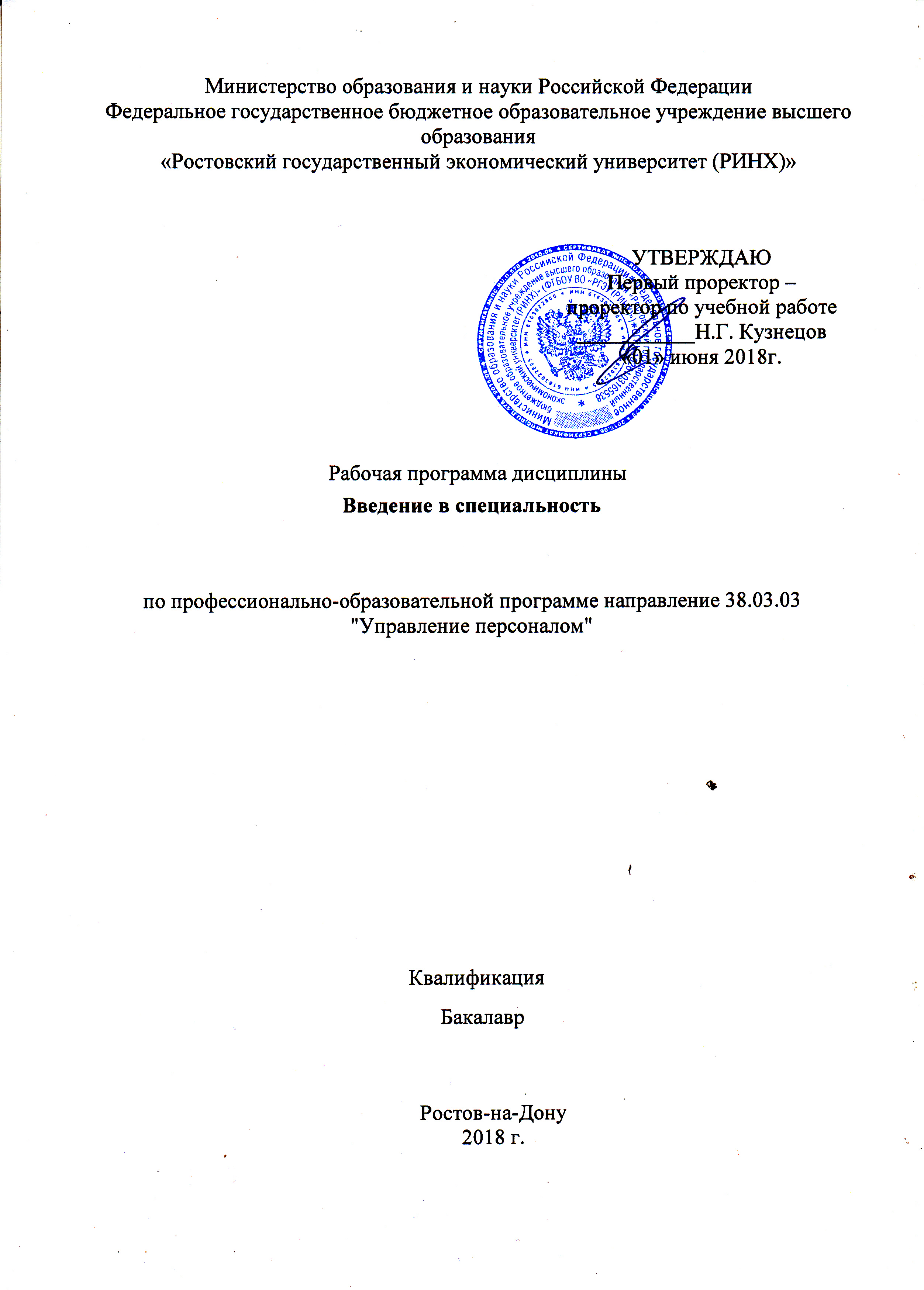 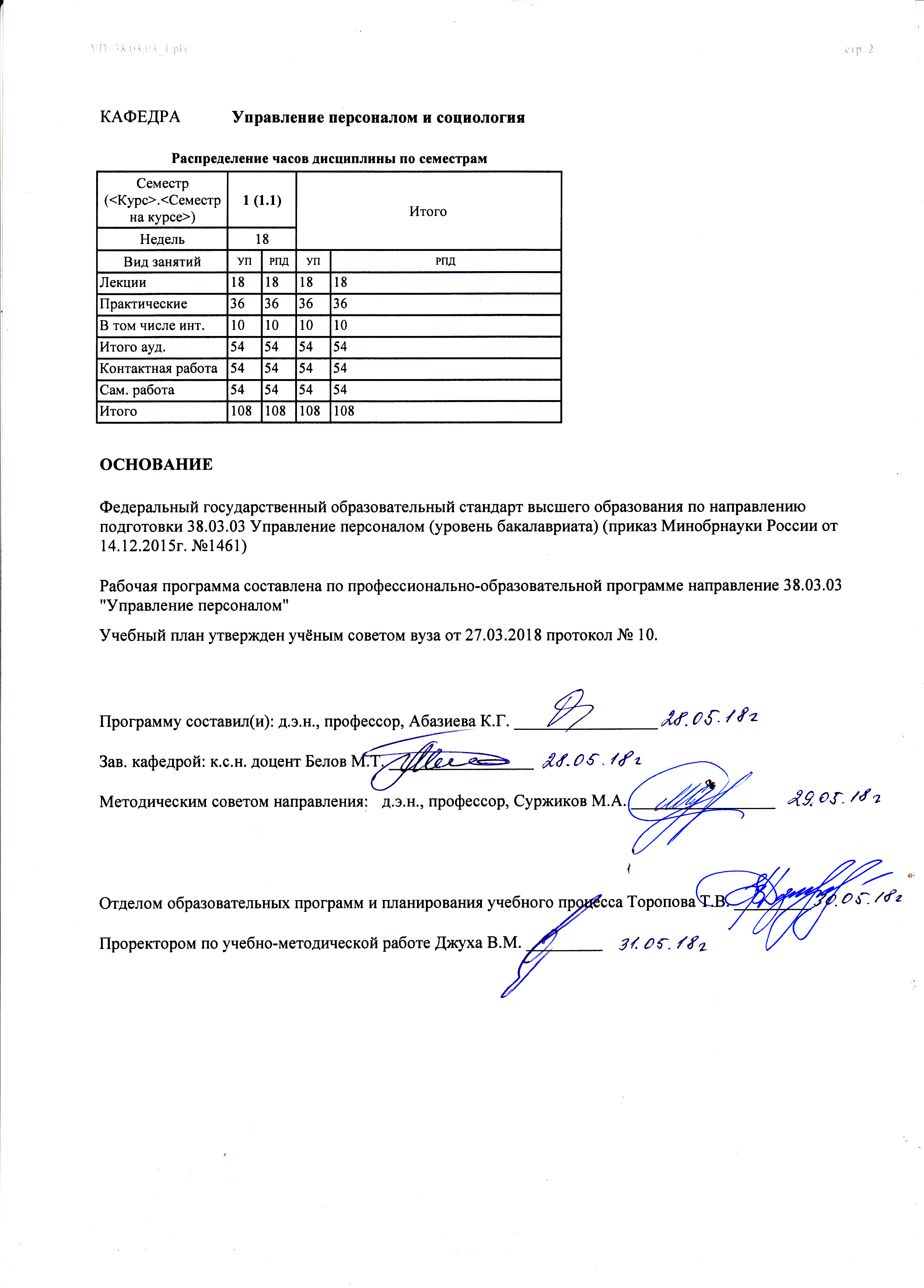 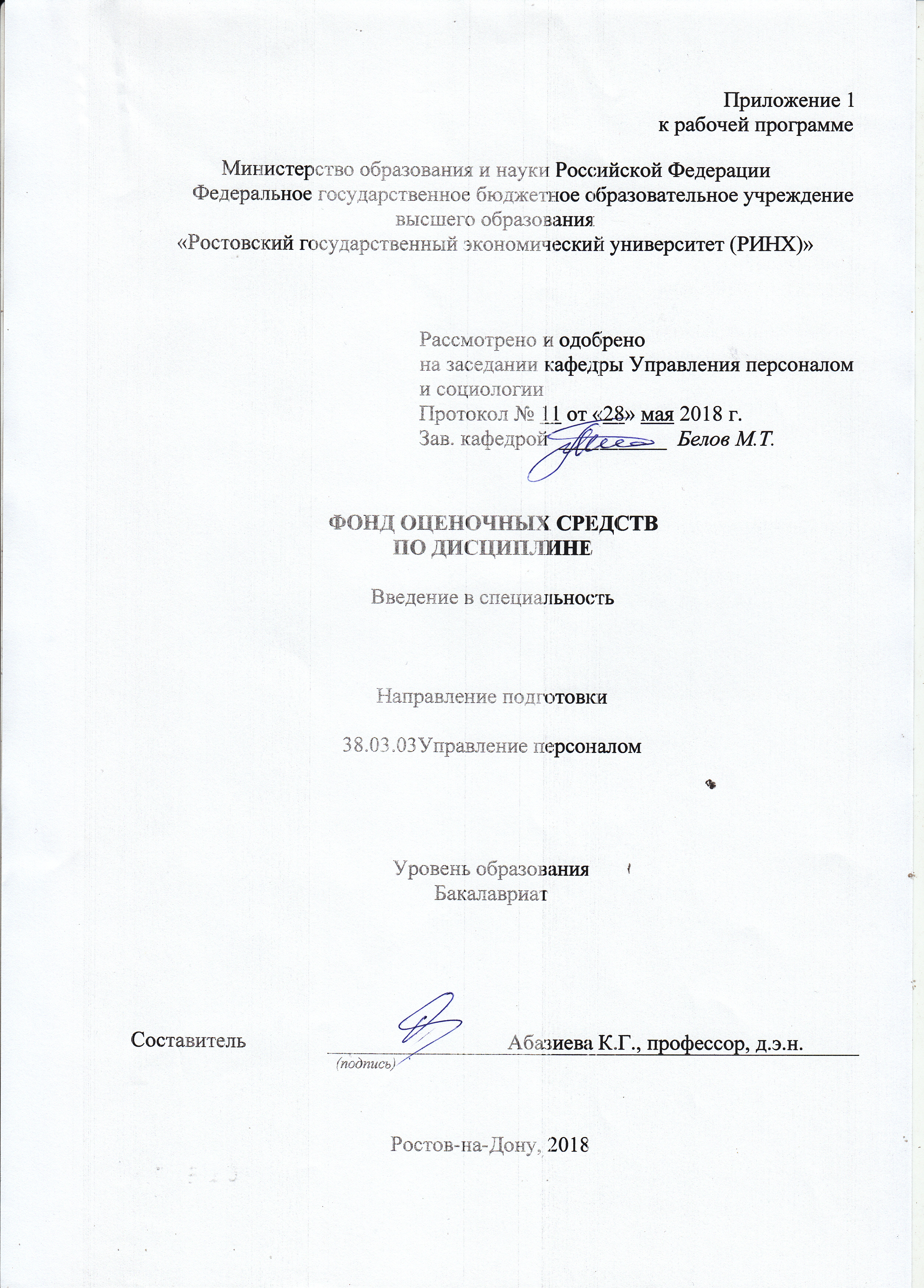 Оглавление1 Перечень компетенций с указанием этапов их формирования в процессе освоения образовательной программы	2 Описание показателей и критериев оценивания компетенций на различных этапах их формирования, описание шкал оценивания	33 Типовые контрольные задания или иные материалы, необходимые для оценки знаний, умений, навыков и (или) опыта деятельности, характеризующих этапы формирования компетенций в процессе освоения образовательной программы	4 Методические материалы, определяющие процедуры оценивания знаний, умений, навыков и (или) опыта деятельности, характеризующих этапы формирования компетенций	……..……………………………………………………………………………261 Перечень компетенций с указанием этапов их формирования в процессе освоения образовательной программыПеречень компетенций с указанием этапов их формирования представлен в п. 3. «Требования к результатам освоения дисциплины» рабочей программы дисциплины. 2 Описание показателей и критериев оценивания компетенций на различных этапах их формирования, описание шкал оценивания2.1 Показатели и критерии оценивания компетенций:  2.2 Шкалы оценивания:   Текущий контроль успеваемости и промежуточная аттестация осуществляется в рамках накопительной балльно-рейтинговой системы в 100-балльной шкале:50-100 баллов (зачет)0-49 баллов (незачет)3 Типовые контрольные задания или иные материалы, необходимые для оценки знаний, умений, навыков и (или) опыта деятельности, характеризующих этапы формирования компетенций в процессе освоения образовательной программыМинистерство образования и науки Российской ФедерацииФедеральное государственное бюджетное образовательное учреждение высшего образования«Ростовский государственный экономический университет (РИНХ)»Кафедра Управления персоналом и социологииВопросы к зачётупо дисциплине «Введение в специальность»1. Эволюция подходов к управлению персоналом. 2. Классическая школа менеджмента. 3. Бихевиоральный подход к управлению. 4. Школа человеческих отношений. 5. Административная школа управления. 6. Школа управления человеческими ресурсами. Современный взгляд на управление персоналом. 7. Г. Форд и его роль в истории становления менеджмента. 8. Ли Якокка и его вклад в практику эффективного менеджмента.9. Современный взгляд на кадровый менеджмент (С. Шекшня, Т.Ю. Базаров, П. Друкер) 10. Сравнительный анализ основных подходов к управлению персоналом. 11. Стратегии управления персоналом. 12. Разработка модели компетенций менеджера по персоналу. 13. Роли и функции менеджера по персоналу в современной организации. 14. Современные требования к HR-менеджеру. 15. Основные персонал-технологии, используемые в работе HR-менеджера. 16. Эволюция взглядов на роль и место кадровой службы в организации. 17. Отбор персонала в системе работы HR-менеджера. 18. Основные методы оценки персонала 19. Программы адаптации персонала. 20. Управление карьерой персонала. 21. Система обучения и повышения квалификации персонала. 22. Системы материальной и нематериальной мотивации персонала. 23. Информационные технологии в управлении персоналом. 24. Эволюция теории и практики управления персоналом.25. Перспективы развития кадрового менеджмента в России. 26. Портрет современного менеджера по персоналу.Критерии оценивания: - оценка «зачтено» выставляется студенту, если ответ правильно на  50%; - оценка «не зачтено», если ответ не верный. Составитель ________________________ К.Г Абазиева                                                                              (подпись)«28» мая 2018 г. Министерство образования и науки Российской ФедерацииФедеральное государственное бюджетное образовательное учреждение высшего образования«Ростовский государственный экономический университет (РИНХ)»Кафедра Управления персоналом и социологииТесты письменные по дисциплине «Введение в специальность»1  Какое управленческое действие не относится к функциям менеджмента персонала?а) планирование;б) прогнозирование;в) мотивация;г) составление отчетов;д) организация.2.  Управленческий персонал включает:а) вспомогательных рабочих;б) сезонных рабочих;в) младший обслуживающий персонал;г) руководителей, специалистов;д) основных рабочих.Тест 3.  Японскому менеджменту персонала не относится:а) пожизненный наем на работу;б) принципы старшинства при оплате и назначении;в) коллективная ответственность;г) неформальный контроль;д) продвижение по карьерной иерархии зависит от профессионализма и успешно выполненных задач, а не от возраста рабочего или стажа.4.  С какими дисциплинами не связана система наук о труде и персонале?а) «Экономика труда»;б) «Транспортные системы»;в) «Психология»;г) «Физиология труда»;д) «Социология труда».5 Тест.  Должностная инструкция на предприятии разрабатывается с целью:а) определение определенных квалификационных требований, обязанностей, прав и ответственности персонала предприятия;б) найма рабочих на предприятие;в) отбора персонала для занимания определенной должности;г) согласно действующему законодательству;д) достижения стратегических целей предприятия.6.  Изучение кадровой политики предприятий-конкурентов направленно:а) на разработку новых видов продукции;б) на определение стратегического курса развития предприятия;в) на создание дополнительных рабочих мест;г) на перепрофилирование деятельности предприятия;д) на разработку эффективной кадровой политики своего предприятия.7.  Что включает инвестирование в человеческий капитал?а)  вкладывание средств в производство;б)  вкладывание средств в новые технологии;в)  расходы на повышение квалификации персонала;г)  вкладывание средств в строительство новых сооружений.д)  вкладывание средств в совершенствование организационной структуры предприятия.8.  Человеческий капитал - это:а)  форма инвестирования в человека, т. е. затраты на общее и специальное образование, накопление суммы здоровья от рождения и через систему воспитания до работоспособного возраста, а также на экономически значимую мобильность.б)  вкладывание средств в средства производства;в)  нематериальные активы предприятия.г)  материальные активы предприятия;д)  это совокупность форм и методов работы администрации, обеспечивающих эффективный результат.9.  Функции управления персоналом представляют собой:а)  комплекс направлений и подходов работы в с кадрами, ориентированный на удовлетворение производственных и социальных потребностей предприятия;б)  комплекс направлений и подходов по повышению эффективности функционирования предприятия;в)  комплекс направлений и подходов по увеличению уставного фонда организации;г)  комплекс направлений и подходов по совершенствованию стратегии предприятия;д)  комплекс направлений и мероприятий по снижению себестоимости продукции.10.  Потенциал специалиста – это:а)  совокупность возможностей, знаний, опыта, устремлений и потребностей;б)  здоровье человека;в)  способность адаптироваться к новым условиям;г)  способность повышать квалификацию без отрыва от производства;д)  способность человека производить продукцию11.  Горизонтальное перемещение рабочего предусматривает такую ситуацию:а) переведение с одной работы на другую с изменением заработной платы или уровня ответственности;б) переведение с одной работы на другую без изменения заработной ты или уровня ответственности;в) освобождение рабочего;г) понижение рабочего в должности;д) повышение рабочего в должности.12.  Профессиограмма - это:а)  перечень прав и обязанностей работников;б)  описаниеобщетрудовых и специальных умений каждого работника на предприятии;в)  это описание особенностей определенной профессии, раскрывающее содержание профессионального труда, а также требования, предъявляемые к человеку.г)  перечень профессий, которыми может овладеть работник в пределах его компетенции;д)  перечень всех профессий.13.  Какой раздел не содержит должностная инструкция?а)  «Общие положения»;б)  «Основные задачи»;в)  «Должностные обязанности»;г)  «Управленческие полномочия»;д)  «Выводы».14.  Интеллектуальные конфликты основаны:а) на столкновении приблизительно равных по силе, но противоположно направленных нужд, мотивов, интересов и увлечений в одного и того человека;б) на столкновенье вооруженных групп людей;в) на борьбе идей в науке, единстве и столкновении таких противоположностей, как истинное и ошибочное;г) на противостоянии добра и зла, обязанностей и совести;д) на противостоянии справедливости и несправедливости.15.  Конфликтная ситуация - это:а) столкновенье интересов разных людей с агрессивными действиями;б) предметы, люди, явления, события, отношения, которые необходимо привести к определенному равновесию для обеспечения комфортного состояния индивидов, которые находятся в поле этой ситуации;в) состояние переговоров в ходе конфликта;г) определение стадий конфликта;д) противоречивые позиции сторон по поводу решения каких-либо вопросов.16.  На какой стадии конфликта появляется явное (визуальное) проявление острых разногласий, достигнутое в процессе конфликта:а)  начало;б)  развитие;в)  кульминация;г)  окончание;д)  .послеконфликтный синдром как психологический опыт.17.  Латентный период конфликта характеризуется такой особенностью:а)  стороны еще не заявили о своих претензиях друг к другу;б)  одна из сторон признает себя побежденной или достигается перемирие;в)  публичное выявление антагонизма как для самих сторон конфликта, так и для посторонних наблюдателей;г)  крайнее агрессивное недовольство, блокирование стремлений, продолжительное отрицательное эмоциональное переживание, которое дезорганизует сознание и деятельность;д)  отсутствуют внешние агрессивные действия между конфликтующими сторонами, но при этом используются косвенные способы воздействия.18.  Стиль поведения в конфликтной ситуации, характеризующийся активной борьбой индивида за свои интересы, применением всех доступных ему средств для достижения поставленных целей – это:а)  приспособление, уступчивость;б)  уклонение;в)  противоборство, конкуренция;г)  сотрудничество;д)  компромисс.19.  Комплексная оценка работы - это:а) оценка профессиональных знаний и умений с помощью контрольных вопросов;б) определение совокупности оценочных показателей качества, сложности и эффективности работы и сравнение с предыдущими периодами с помощью весовых коэффициентов;в) оценка профессиональных знаний, привычек и уровня интеллекта с помощью контрольных вопросов;г) определение профессиональных знаний и привычек с помощью специальных тестов с их дальнейшей расшифровкой.д) оценка профессиональных знаний, привычек и уровня интеллекта с помощью социологических опросов.20.  Коллегиальность в управлении - это ситуация, когда:а) персонал определенного подразделения — это коллеги по отношению друг к другу;б) только руководитель организации может управлять персоналом, но некоторые полномочия он может делегировать своим подчиненным;в) существует децентрализация управления организацией;г) работодатели работают в тесном контакте друг с другом и связаны узами сотрудничества и взаимозависимости, составляют управленческий штат.д) существует централизация управления организацией.21.  Какая подсистема кадрового менеджмента направлена на разработку перспективной кадровой политики:а)  функциональная;б)  тактическая;в)  управляющая;г)  обеспечивающая;д)  стратегическая.22.  Целью какой школы было создание универсальных принципов управления:а)  школа научного управления;б)  классическая школа или школа административного управления;в)  школа человеческих отношений;г)  школа науки о поведении;д)  школа науки управления или количественных методов.23.  Кадровый потенциал предприятия – это:а)  совокупность работающих специалистов, устраивающихся на работу, обучающихся и повышающих квалификацию с отрывом от производства;б)  совокупность работающих специалистов;в)  совокупность устраивающихся на работу;г)  совокупность обучающихся и повышающих квалификацию с отрывом от производства;д)  совокупность перемещающихся по служебной лестнице.24.  Какое положение предусматривает теория приобретенных потребностей Д Мак-Кллеланда:а) выделение гигиеничных и мотивирующих факторов;б) распределение всех рабочих на желающий работать и тех, кто не желает работать;в) наличие у рабочего потребности в достижении, в соучастии, во власти;г) потребность человека быть справедливо вознагражденным;д) все потребности человека расположенные в определенной иерархии.25.  Какая теория мотивации относится к процессуальным теориям?а)  теория нужд А. Маслоу;б)  теория ожидания В. Врума;в)  теория приобретенных потребностей Д. МакКлеланда;г)  теория существования, связи и роста К. Альдерфера;д)  теория двух факторов Ф. Гецберга.26.  Валентность согласно теории В. Врума- это:а) мера вознаграждения;б) мера ожидания;в) ожидание определенного вознаграждения в ответ на достижении результаты;г) мера ценности или приоритетности;д) ожидание желаемого результата от затраченных дополнительных усилий.27.  Основным положением какой теории является то, что люди субъективно определяют отношение полученного вознаграждения к затраченным усилиям и соотносят с вознаграждением других людей?а) теории нужд А. Маслоу;б) теории ожидания В. Врума;в) расширенной модели ожидания Портера — Лоулера;г) теории приобретенных потребностей Д. Мак-Кллеланда;д) теории равенства С. Адамса.Тест - 28.  Теория усиления Б. Ф. Скиннера основанная на таком положении:а) выделение гигиеничных и мотивирующих факторов;б) поведение людей обусловлено последствиями их деятельности в подобной ситуации в прошлом;в) все потребности человека расположенные в определенной иерархии;г) потребность человека основана на справедливом вознаграждении;д) наличие у рабочего потребности в достижении, в соучастии, во власти;29.  К содержательным мотивационным теориям относятся теории:а) Б. Ф. Скиннера;б) С. Адамса;в) В. Врума;г) модель Портера — Лоулера;д) Ф. Герцберга.30.  Какое положение относится к теории мотивации Портера-Лоулера:а) результативный труд ведет к удовлетворению работников;б) человек ответственный;в) поведение людей обусловлено последствиями их деятельности в подобной ситуации в прошлом;г) человек стремится делегировать полномочия;д) человек удовлетворен лишь экономическим стимулированием.31.  Какие потребности в теории А. Маслоу являются базовыми(находящиеся на нижнем уровне иерархии потребностей)?а)  физиологические;б)  защищенности и безопасности;в)  принадлежности и причастности;г)  признание и уважение;д)  самовыражение.32.  Какое положение не относится к теории мотивации Ф. Герцберга:а)  отсутствие гигиенических факторов ведет к неудовлетворенности трудом;б)  наличие мотиваторов может лишь частично и неполно компенсировать отсутствие факторов гигиены;в)  в обычных условиях наличие гигиенических факторов воспринимается как естественное и не оказывает мотивационного воздействия;г)  максимальное позитивное мотивационное воздействие достигается с помощью мотиваторов при наличии факторов гигиены;д)  максимальное позитивное мотивационное воздействие достигается с помощью мотиваторов при отсутствии факторов гигиены;33.  Какое количество групп потребностей выделяет теоретическая модель мотивации К. Альдерфера:а)  две;б)  три;в)  четыре;г)  пять;д)  шесть.34.  Средний уровень зарплаты одного работника рассчитывается:а) как отношение качественной продукции к общему объему товарной продукции;б) как отношение прибыли к себестоимости произведенной продукции;в) как отношение себестоимости к стоимости товарной продукции;г) как отношение объема произведенной продукции к общей численности работников;д) как отношение общего фонда оплаты труда к общей численности персонала.35.  Какой стиль руководства не включает модель, описывающая зависимость стиля руководства от ситуации, предложенная Т. Митчелом и Р. Хаусом?а)  «стиль поддержки»;б)  «инструментальный» стиль;в)  стиль ориентированный «на достижение»;г)  стиль руководства, ориентированный на участие подчиненных в принятии решений;д)  стиль «предлагать».36.  Какой стиль лидерства не включает теория жизненного цикла П. Херси и К. Бланшара?а)  стиль «давать указания»;б)  «продавать указания»;в)  «информировать».г)  «участвовать»;д)  «делегировать»;37.Тест.  Какое количество вариантов руководства выделяет модель стилей руководства Врума-Йеттона:а)  три;б)  четыре;в)  пять;г)  шесть;д)  семь.38.  Какой из пяти основных стилей руководства, согласно двухмерной модели поведения руководителя (управленческая решетка Блейка и Мутона), является самым эффективным?а)  «страх перед бедностью»;б)  «Команда»(групповое управление) ;в)  «Дом отдыха – загородный клуб»;г)  «Власть – подчинение – задача»;д)  «Посредине пути»;39.  Какой вид власти подразумевает веру исполнителя в то, что влияющий имеет возможность удовлетворять его потребности:а)  власть, основанная на принуждении;б)  власть, основанная на вознаграждении;в)  экспертная власть;г)  эталонная власть;д)  законная власть.40.  .Какой вид власти подразумевает веру исполнителя в то, что влияющий имеет возможность заставлять и полное право наказывать:а)  власть, основанная на принуждении;б)  власть, основанная на вознаграждении;в)  экспертная власть;г)  эталонная власть;д)  законная власть.41.  Какой вид власти подразумевает веру исполнителя в то, что руководитель обладает специальными знаниями и компетенцией, которые позволят удовлетворить его потребности:а)  власть, основанная на принуждении;б)  власть, основанная на вознаграждении;в)  экспертная власть;г)  эталонная власть;д)  законная власть.42.  Какой вид власти подразумевает веру исполнителя в то, что влияющий имеет право отдавать приказания и что его долг подчиняться им:а)  власть, основанная на принуждении;б)  власть, основанная на вознаграждении;в)  экспертная власть;г)  эталонная власть;д)  законная власть.43  При каком виде власти характеристики и свойства влияющего настолько привлекательны для исполнителя, что он хочет быть таким же как влияющий:а)  власть, основанная на принуждении;б)  власть, основанная на вознаграждении;в)  экспертная власть;г)  эталонная власть;д)  законная власть.44  Определение квалификации специалиста, уровня знаний либо отзыв о его способностях, деловых и иных качествах:а)  аттестация;б)  дискриминация;в)  авторизация;г)  должностная инструкция;д)  апробация.45  Руководитель, имеющий достаточный объем власти, чтобы навязывать свою волю исполнителям.а)  автократичный руководитель;б)  демократичный руководитель;в)  либеральный руководитель;г)  консультативный руководитель;д)  инструментальный руководитель.46  Конфликты в зависимости от способа разрешения, делятся на:а)  социальные, национальные, этнические, межнациональные, организационные, эмоциональные;б)  антагонистические, компромиссные;в)  вертикальные, горизонтальные;г)  открытые, скрытые, потенциальные;д)  внутриличностные, межличностные, внутригрупповые, межгрупповые.47  Затраты на здравоохранение, воспитание, физическое формирование, интеллектуальное развитие, получение общего образования, приобретение специальности – это:а)  инвестиции в строительство спортивных комплексов;б)  инвестиции в человеческий капитал;в)  инвестиции в новые технологии;г)  инвестиции в производство;д)  инвестиции в учебно-оздоровительные комплексы.48  Показатель, характеризуется изменением индексов цен на товары и услуги, которые входят в состав потребительских корзин минимального потребительского бюджета:а)  индексы цен;б)  индекс стоимости жизни;в)  индексы продукции сельского хозяйства;г)  индексы продукции животноводства;д)  индексы продукции растениеводства.49  Неосязаемая личная собственность: продукт интеллектуальной деятельности, который проявляется в эффекте использования в различных сферах жизни общества:а)  нематериальная собственность;б)  интеллектуальная собственность;в)  радиочастотный ресурс;г)  материальная собственность;д)  аэрокосмические разработки.50  Регулирует взаимоотношения между работодателями, т. е. покупателями продуктов интеллектуального труда и самими субъектами интеллектуальной деятельности по поводу формирования цены интеллектуального труда:а)  инфраструктура финансового рынка;б)  аграрные биржи;в)  инфраструктура рынка интеллектуального труда;г)  фонды содействия предпринимательству;д)  собственники интеллектуального труда.51  Что не включает инфраструктура рынка интеллектуального труда:а)  биржи труда;б)  аграрные биржи;в)  фонды и центры занятости;г)  центры, институты переподготовки и повышения квалификации специалистов;д)  электронные рынки труда (автоматизированные банки данных);52  Навыки, необходимые для того, чтобы правильно понимать других людей и эффективно взаимодействовать с ними:а)  семантические;б)  коммуникативные;в)  невербальные;г)  вербальные;д)  профессиональные.53  Какой признак характерен для формальной группы (коллектива) в организации:а)  объединение по интересам и целям;б)  отсутствует четкая ролевая структура – разделение труда и управления;в)  признак социальной общности (например, по национальным признакам, признакам социального происхождения);г)  группы имеют различную социальную значимость в обществе, на предприятии– положительной или отрицательной направленности;д)  структура коллективов и групп определяется соответствующими официальными документами, предусматривающими круг обязанностей и прав как всего коллектива, так и отдельных, входящих в ее состав работников.54  Расчетный показатель, учитывающий логическое мышление, способность добиваться поставленной цели, объективность самооценки, умение формулировать обоснованные суждения:а)  коэффициент интеллектуального развития (IQ);б)  коэффициент тарифной сетки;в)  производительность труда;г)  годовая заработная плата;д)  величина человеческого капитала.55  Какой компонент не включает трудовой потенциал человека:а) здоровье человека;б) образование;в) профессионализм;г) творческий потенциал (умение работать, мыслить по новому);д) депозитные счета в банках.56  Что такое адаптация персонала?а) совершенствование теоретических знаний и практических навыков с целью повышения профессионального мастерства работников, усвоение ими передовой техники, технологии, средств производства;б) деятельность, которая проводится осознанно для улучшения способностей персонала, которые необходимы для выполнения работы или для развития потенциала работников;в) участие в найме и отборе персонала с учетом требований конкретных профессий и рабочих мест с целью наилучшей профориентации работников;г) взаимоотношения работника и организации, которые основываются на постепенном приспособлении сотрудников к новым профессиональным, социальных и организационно-экономических условий работы;д) участие персонала в аттестации.57  Разделение труда предусматривает:а) выполнение одним работником всех функций и действий по изготовлению конкретного изделия;б) разделение труда согласно систематизированным трудовым функциям;в) тщательный расчет расходов работы на производство продукции и услуг.г) выполнение одним работником всех функций и действий по изготовлению комплекса изделий;д) выполнение несколькими работниками одной функции по изготовлению комплексного изделия.58  Нормированное рабочее время включает:а) все расходы времени, которые объективно необходимые для выполнения конкретной задачи;б) общую продолжительность рабочей смены, на протяжении которой работник осуществляет трудовые функции;в) время подготовительно-заготовительных работ для выполнения задачи;г) время обслуживания рабочего места;д) а) все расходы времени, которые объективно необходимые для выполнения всех задач.59  Норма выработки основана:а) на установлении норм расходов времени;б) на определении количества продукции, которая должна быть изготовлена одним работником;в) на установлении норм расходов работы;г) на времени обслуживания рабочего места;д) на необходимом количестве рабочих мест, размере производственных площадей и других производственных объектов, закрепленных для обслуживания за одним работником или бригадой.60  Метод оценки персонала, предусматривающий беседу с работником в режиме «вопрос–ответ» по заранее составленной схеме или без таковой для получения дополнительных сведений о человеке – это метод:а)  интервьюирования;б)  анкетирования;в)  социологического опроса;г)  тестирования;д)  наблюдения.61  Осознанное побуждение личности к определенному действию – это:а)  мотив;б)  потребности;в)  притязания;г)  ожидания;д)  стимулы.62  Блага, материальные ценности, на получение которых направлена трудовая деятельность человека – это:а)  мотив;б)  потребности;в)  притязания;г)  ожидания;д)  стимулы.63  Методы предполагающие передачу сотрудникам сведений, которые позволяют им самостоятельно организовывать свое поведение и свою деятельность – это:а)  различные методы стимулирования;б)  методы информирования;в)  методы убеждения;г)  методы административного принуждения;д)  экономические методы.64  Среди качественных показателей эффективности системы управления выделите количественный показатель:а)  уровень квалификации работников аппарата управления;б)  обоснованность и своевременность принятия решений управленческим персоналом;в)  уровень использования научных методов, организационной и вычислительной техники;г)  уровень организационной культуры;д)  величина затрат на содержание управленческого аппарата в общем фонде заработной платы персонала.65  Отношение прироста производительности труда к приросту средней заработной платы - это:а) уровень текучести кадров;б) рентабельность производства;в) фонд оплаты труда;г) уровень трудовой дисциплины;д) отношение темпов увеличения производительности труда к заработной плате.66  Отношением числа уволенных работников к общей численности персонала рассчитывается:а)  уровень трудовой дисциплины;б)  надежность работы персонала;в)  текучесть кадров;г)  социально-психологический климат в коллективе;д)  коэффициент трудового вклада.67. Тест.  Отношение числа случаев нарушения трудовой и исполнительной дисциплины к общей численности персонала – это показатель:а)  надежности работы персонала;б)  уровня трудовой дисциплины;в)  текучести кадров;г)  социально-психологического климата в коллективе;д)  коэффициента трудового вклада.68  Какой вид безработицы характеризует наилучший для экономики резерв рабочей силы, способный достаточно оперативно совершать межотраслевые перемещения в зависимости от колебания спроса и предложения рабочей силы?а)  структурная безработица;б)  технологическая безработица;в)  естественная безработица;г)  экономическая безработица;д)  вынужденная безработица.69  Создатели какой школы управления полагали, что используя наблюдения, замеры, логику и анализ можно усовершенствовать многие операции ручного труда, добиваясь их более эффективного выполнения?а)  классическая школа или школа административного управления;б)  школа человеческих отношений;в)  школа науки о поведении;г)  школа научного управления;д)  школа науки управления или количественных методов.70  Ученые какой школы управления впервые определили менеджмент как «обеспечение выполнения работы с помощью других лиц»?а)  школа научного управления;б)  классическая школа или школа административного управления;в)  школа человеческих отношений;г)  школа науки о поведении;д)  школа науки управления или количественных методов.71  Исследователи какой школы управления рекомендовали использовать приемы управления человеческими отношениями, включающие более эффективные действия непосредственных начальников, консультации с работниками и предоставление им более широких возможностей общения на работе?а)  школа научного управления;б)  классическая школа или школа административного управления;в)  школа науки о поведении;г)  школа человеческих отношений;д)  школа науки управления или количественных методов.72  Исследователи какой школы управления изучали различные аспекты социального взаимодействия, мотивации, характера власти и авторитета, организационной структуры, коммуникации в организациях, лидерства, изменение содержания работы и качества трудовой жизни?а)  школа научного управления;б)  классическая школа или школа административного управления;в)  школа человеческих отношений;г)  школа науки о поведении;д)  школа науки управления или количественных методов.73  Ключевой характеристикой какой школы управления является замена словесных рассуждений и описательного анализа моделями, символами и количественными значениями?а)  школа научного управления;б)  классическая школа или школа административного управления;в)  школа человеческих отношений;г)  школа науки о поведении;д)  школа науки управления или количественных методов.74  Какой из 14 принципов управлении, выделенных Анри Файолем, позволит добиться более высоких результатов при том же объеме усилий:а)  единовластие(единоначалие);б)  разделение труда(специализация);в)  единство направления и единый план работы;г)  скалярная цепочка управления;д)  стабильность рабочего места для персонала.75  Согласно какому принципу, выделенному Анри Файолем, человек должен получать приказы только от одного начальника и подчиняться только ему?а)  единоначалие;б)  скалярная цепочка управления;в)  порядок;г)  инициатива;д)  полномочия и ответственность.76  Какая из школ в теории развития кадрового менеджмента сформулировала функции управления:а)  школа научного управления;б)  классическая школа или школа административного управления;в)  школа человеческих отношений;г)  школа науки о поведении;д)  школа науки управления или количественных методов.Тест - 77  Какой из подходов помогает интегрировать вклады всех школ, которые в разное время доминировали в теории и практике управления:а) ситуационный подход;б) процессный подход;в) системный подход?78  Модель "Z" содержит в себе основные идеи американского и японского менеджмента и большинством специалистов расценивается как идеальная. В ней сочетаются система индивидуальных ценностей и групповые формы взаимодействия. Какая из перечисленных идей характерна для американского менеджмента:а) долгосрочная работа на предприятии;б) принятие стратегических и управленческих решений, основанных на принципе консенсуса;в) индивидуальная ответственность;г) медленное должностное продвижение, что позволяет точно оценить способности сотрудников;д) повышенное внимание к личности работника, его семейным и бытовым заботам.79  Какой из представленных факторов эффективности деятельности предприятия больше всего способствует стимулированию деятельности работников:а) стратегическая цель;б) информация;в) методы управления;г) система мотивации;д) подбор кадров.80  Какая из приведенных рекомендаций мотивирует работников на полную самоотдачу в интересах предприятия:а) установить осмысленные стандарты, воспринимаемые сотрудниками;б) установить двухстороннее общение;в) избегать чрезмерного контроля;г) установить жесткие, но достижимые стандарты;д) вознаграждать за достижение стандарта.81  Существует четыре основных типа поведения человека, формирование которых происходит на основе отношения людей к нормам поведения и ценностям предприятия. Для какого типа поведения характерна высокая надежность:а) преданный и дисциплинированный (полностью принимает ценности и нормы поведения, его действия не вступают в противоречие с интересами организации);б) "оригинал" (приемлет ценности предприятия, но не приемлет существующие на нем нормы поведения, порождает много трудностей во взаимоотношениях с коллегами и руководством);в) "приспособленец" (не приемлет ценностей предприятия, старается вести себя, полностью следуя нормам и формам поведения, принятым на предприятии);г) "бунтарь" (не приемлет ни норм поведения, ни ценностей предприятия, все время входит в противоречие с окружением и создает конфликтные ситуации).82  Согласно теории "X", руководитель должен:а) принуждать подчиненных;б) угрожать подчиненным;в) понять их и стимулировать работу;г) уважать подчиненных;д) выполнять работу за них.83  С точки зрения теории "Y" менеджер должен верить в потенциал человека и относиться к подчиненным как к ответственным людям, стремящимся к полной самореализации. По этой теории:а) работа не противна природе человека;б) работа доставляет людям удовлетворение;в) работники пытаются получить от компании все, что можно;г) человек не любит работать;д) человек готов работать только за высокое материальное вознаграждение.84.  Для того чтобы эффективно использовать деньги как мотиватор и избегать их воздействия как демотиватор, следует:а) платить конкурентную заработную плату для привлечения и удержания специалистов;б) платить такую заработную плату, которая отражает стоимость работы для предприятия на основе справедливости;в) связать плату с качеством выполнения или результатом, чтобы награда была соизмерима с усилиями работника;г) заверить работника, что его усилия будут поощрены соответствующей наградой;д) платить заработную плату не менее прожиточного минимума.85.  Согласно какому принципу, выделенному Анри Файолем, для того чтобы обеспечить верность и поддержку работников, они должны получать плату за свою службу?а)  единоначалие;б)  скалярная цепь;в)  порядок;г)  вознаграждение персонала;д)  полномочия и ответственность.86.  Какой тип власти влияет на людей через привитые культурой ценности:а) власть, основанная на принуждении;б) власть, основанная на вознаграждении;в) традиционная или законная власть;г) экспертная власть;д) власть харизмы (влияние силой примера).87.  Основным социально-психологическим фактором, влияющим на эффективность деятельности группы, является:а) содержание (выполняемое группой специфическое, самостоятельное задание);б) структура (порядок организации группы — распределение ролей его участников);в) культура (разработанные группой основные допущения относительно способов восприятия мыслей и чувств во время выполнения задания);г) процесс (способ взаимодействия работников при выполнении определенной задачи, например, процедура принятия решения в группе).88.  Укрепляя авторитет, менеджер должен следить за тем, чтобы он не подавлял, не сковывал инициативу подчиненных. Какой из приведенных разновидностей псевдоавторитета (ложного авторитета) лишает людей уверенности, инициативы, порождает перестраховку и даже нечестность:а) авторитет расстояния — руководитель считает, что его авторитет возрастает, если он дистанцируется от подчиненных и держится с ними официально;б) авторитет доброты — "всегда быть добрым". Доброта снижает требовательность;в) авторитет педантизма — руководитель прибегает к мелочной опеке и жестко определяет подчиненным все стадии выполнения задания, тем самым сковывая их творчество и инициативу;г) авторитет чванства — руководитель высокомерен, гордится и старается всюду подчеркнуть свои бывшие или мнимые нынешние заслуги;д) авторитет подавления — руководитель прибегает к угрозам, вселяет страх в подчиненных, ошибочно полагая, что такие приемы укрепят его авторитет.89.  Какой тип роли в неформальной группе отводится человеку, вырабатывающему новые подходы к старым проблемам, предлагающему новые идеи и стратегии?а)  координатор;б)  креативщик;в)  критик;г)  исполнитель;д)  администратор.90.  Какая информация не относится к передаваемой по каналам неформальных коммуникаций:а)  предстоящие сокращения производственных рабочих;б)  грядущие перемещения и повышения;в)  подробное изложение спора двух руководителей на последнем совещании по сбыту;г)  слухи о предстоящих изменениях в структуре организации;д)  приказы и распоряжения генерального директора.91.  Выделите основной тип поведения, характерный для харизматического лидера (харизма — личное обаяние):а) сосредоточение внимания на вопросах особой важности, концентрация коммуникаций на главных вопросах с целью привлечения других к анализу, решению проблем и планированию действий;б) способность идти на риск, но только основанный на тщательных расчетах шансов на успех, и таким образом, чтобы создать возможности участвовать другим;в) искусное взаимодействие с пониманием и сопереживанием, уверенность в том, что такое эффективное двустороннее взаимодействие получается только с помощью активного слушания и обратной связи;г) выражение активной заботы о людях, в том числе и о самом себе, моделирование, самоуважение и усиление в других чувства собственного достоинства, вовлечение людей в принятие важных решений;д) демонстрация последовательности и надежности в своем поведении, открытое выражение своих взглядов и следование им в практических делах.92.  Какой из представленных стилей руководства необходимо применять в экстремальных (чрезвычайных) ситуациях:а) демократический;б) авторитарный;в) либеральный;г) анархический;д)нейтральный.;93.  Стиль руководства, при котором придерживаются принципов невмешательства, члены коллектива поощряются к творческому самовыражению, — это:а) авторитарный;б) демократический;в) анархический;г) кооперативный;д) попустительский.94.  Управленческая сетка, или решетка Р. Блейка и Д. Моутона, включает пять основных подходов руководства и представляет собой таблицу 9x9 позиций. Вертикаль (девять значений матричного кода) означает заботу о человеке. Девять значений по горизонтали означают заботу о производстве. Какой из стилей является оптимальным для разработки стратегии в конфликтных ситуациях:а) авторитарный (достигается высокий производственный результат без внимания к человеческим отношениям — матричный код 9.1);б) социально-психологический (повышенное внимание к человеческим потребностям создает дружественную атмосферу и соответствующий темп производства — код 1.9);в) либеральный (минимальное внимание к результатам производства и человеку — код 1.1);г) кооперативный (высокие результаты получают заинтересованные сотрудники, преследующие совместную цель — код 9.9);д) компромиссный (удовлетворительные результаты, средняя удовлетворенность работой, склонность к компромиссам и традициям тормозят развитие оптимистического взгляда — код 5.5).95.  Когда в процессе производственной деятельности сталкиваются интересы разных людей или специальных групп, то основной причиной конфликта является:а) распределение ресурсов;б) неудовлетворенные коммуникации;в) различия в целях;г) различия в представлениях и ценностях;д) различие в манере поведения и жизненном опыте.96.  Какой из стилей разрешения конфликтов направлен на поиски решения за счет взаимных уступок, на выработку промежуточного решения, устраивающего обе стороны, при котором особо никто не выигрывает, но и не теряет.а) стиль конкуренции;б) стиль уклонения;г) стиль приспособления;д) стиль компромисса.97.  Коммуникационные сети показывают:а) степень разделения труда на предприятии;б) уровень централизации полномочий;в) схему структуры деятельности предприятия;г) всю совокупность связей между элементами предприятия;д) горизонтальные коммуникации.98.  Цена рабочей силы - это:а)  это целесообразная деятельность человека (людей), направленная на изменение и преобразование действительности для удовлетворения своих потребностей, создание материальных благ и услуг (или) духовных ценностей;б)  заработная плата и бенефиты, реально выплачиваемые работодателем с учетом государственного регулирования в этой области;в)  мера воплощенной в человеке способности приносить доход. Включает врожденные способности и талант, а также образование и приобретенную квалификацию.г)  спрос и предложение на интеллектуальный труд;д)  совокупность его возможностей к творческому труду.99.  Что не является задачей системы управления персоналом?а)  социально-психологическая диагностика персонала;б)  планирование потребности в кадрах;в)  анализ и регулирование групповых и личных взаимоотношений руководителя и подчиненных;г)  маркетинг кадров;д)  всё вышеперечисленное входит в задачи системы управления персоналом.100.  Что не является функциями управления персоналом?а)  прогнозирование и планирование потребности и обеспеченности кадрами, мотивации и комплектования персонала;б)  оформление и учет персонала; создание оптимальных условий труда; подготовка и движение персонала;в)  нормирование труда; анализ и развитие способов стимулирования труда;г)  оценка, координирование и контроль результатов деятельности;д)  всё вышеперечисленное является функциями управления персоналом.2. Инструкция по выполнениюИз предложенных вариантов выбрать один или несколько правильных.3. Критерии оценки: оценка «отлично» выставляется студенту, если правильно все ответы; оценка хорошо», если правильно на 70%оценка «удовлетворительно», если правильно на 50%.; оценка неудовлетворительно», если правильно менее 50%Составитель ________________________ К.Г.  Абазиева                                                                               (подпись)«28» мая 2018 г. Министерство образования и науки Российской ФедерацииФедеральное государственное бюджетное образовательное учреждение высшего образования«Ростовский государственный экономический университет (РИНХ)»Кафедра Управления персоналом и социологииТемы рефератовпо дисциплине «Введение в специальность»Управление персоналом как специфическая сфера управления.Эволюция концепций управления человеческими ресурсами.Стратегическое управление персоналом организации.Кадровая политика организации.Планирование работы с персоналом в организации.Службы персонала и их функции.Современная организация подразделений по работе с персоналом.Анализ и аттестация работы.Управление поведением персонала организации.Маркетинг персонала.Организация рабочего времени персонала предприятия и управление им.Административные методы управления персоналом.Экономические методы управления персоналом.Социально-психологические методы управления персоналом.Процессы отбора и найма персонала.Деловая оценка персонала.Методы оценки индивидуальной деятельности персонала.Аттестация как персонал-технология.Мотивация персонала.Системы оплаты и стимулирования персонала.Трудовая адаптация работников.Профессиональное развитие и обучение персонала, подготовка кадров.Концепция непрерывного обучения управленческого персонала.Тенденции развития центров управления персоналом в странах Западной Европы, США, Японии.Управление деловой карьерой персонала.Планирование карьеры и делового успеха.Активизация творческого потенциала работников.Управление дисциплиной труда.Трудовая мобильность работников и пути сокращения текучести кадров.Управление компетенцией персонала организации.Руководство персоналом как разновидность власти.Характер, содержание труда и роль руководителя в организации.Стили и методы работы руководителя организации.Основные подходы и принципы формирования коллектива.Участие персонала в управлении организацией.Организация труда управленческого персонала.Управление реализацией деятельности персонала организации.Управленческая команда.Использование персонала.Эффективность управления человеческими ресурсами.Методические рекомендации по написанию, требования к оформлению Структура реферата: 1) титульный лист; 2) план работы с указанием страниц каждого вопроса, подвопроса (пункта);3) введение;4) текстовое изложение материала, разбитое на вопросы и подвопросы (пункты, подпункты) с необходимыми ссылками на источники, использованные автором;5) заключение;6) список использованной литературы;7) приложения, которые состоят из таблиц, диаграмм, графиков, рисунков, схем (необязательная часть реферата).Приложения располагаются последовательно, согласно заголовкам, отражающим их содержание.  Реферат оценивается научным руководителем исходя из установленных кафедрой показателей и критериев оценки реферата.Критерии оценки:   Критерии и показатели, используемые при оценивании учебного реферата Оценивание рефератаРеферат оценивается по 100 балльной шкале, балы переводятся в оценки успеваемости следующим образом: • 86 – 100 баллов – «отлично»; • 70 – 75 баллов – «хорошо»; • 51 – 69 баллов – «удовлетворительно;• мене 51 балла – «неудовлетворительно».Баллы учитываются в процессе текущей оценки знаний программного материала.Составитель ________________________ К.Г Абазиева                                                                               (подпись)«28» мая 2018 г. 4 Методические материалы, определяющие процедуры оценивания знаний, умений, навыков и (или) опыта деятельности, характеризующих этапы формирования компетенцийПроцедуры оценивания включают в себя текущий контроль и промежуточную аттестацию.Текущий контроль успеваемости проводится с использованием оценочных средств, представленных в п. 3 данного приложения. Результаты текущего контроля доводятся до сведения студентов до промежуточной аттестации.  	Промежуточная аттестация проводится в форме зачета.Обучающийся в течение отчетного периода обязан выполнить установленный объем работ: домашних заданий, контрольных работ, заданий по исследованию текстов зарубежных авторов и т.д., определяемых преподавателем, в том числе, в зависимости от применяемых технологий обучения. Успешность, своевременность выполнения указанных работ является условием прохождения процедуры.Шкалы оценивания результатов проведения процедуры:Результаты проведения процедуры проверяются преподавателем и оцениваются с применением стобалльной шкалы с оценками:• «зачтено» (50-100 баллов);• «не зачтено» (0-49 баллов). Количество вопросов во время проведения зачета – 2. В случае неверного ответа или его отсутствия преподавателем задается еще 2 дополнительных вопроса, после чего выносится оценка «зачет», «незачет» Объявление результатов производится в день зачета.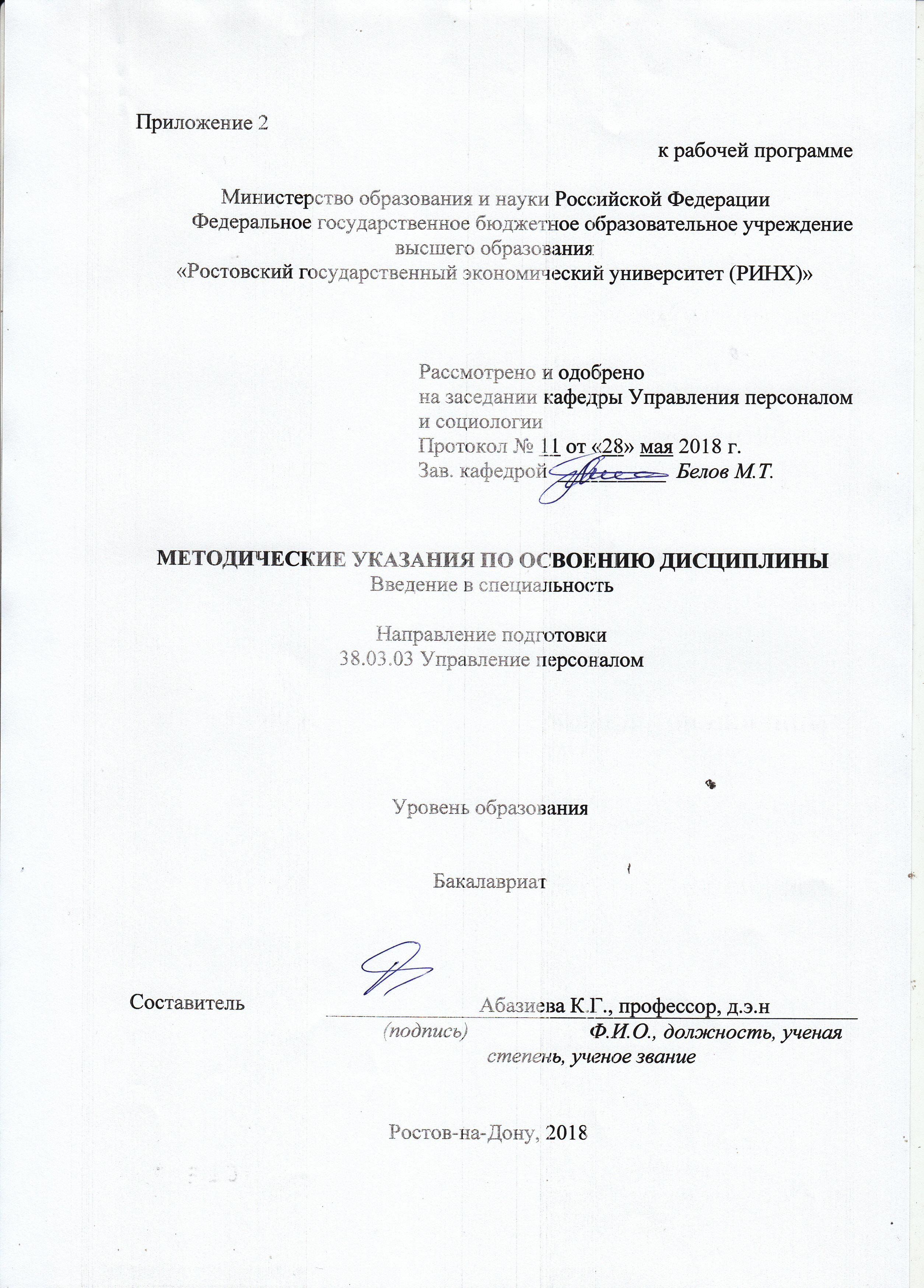 Методические указания по освоению дисциплины «Введение в специальность» адресованы студентам всех форм обучения.Учебным планом по направлению подготовки 38.03.03. «Управление персоналом» предусмотрены следующие виды занятий:- лекции;- практические занятия;В ходе лекционных занятий рассматриваются следующие вопросы:особенности учебного процесса в высшей школе; специальность «управление персоналом» в системе современного человекознания; специальность «управление персоналом» в системе научного менеджмента; эволюция теории и практики управления персоналом; основные подходы к управлению персоналом; стратегии управления персоналом; профессиональные и психологические требования к личности менеджера по персоналу; принципы работы менеджера по персоналу; задачи и функции службы по управлению персоналом в организации.Даются рекомендации для самостоятельной работы и подготовке к практическим занятиям. Студентам следует перед каждой лекцией просматривать рабочую программу дисциплины, ее основных вопросов, рекомендуемой литературы; перед очередной лекцией необходимо просмотреть по конспекту материал предыдущей лекции. В ходе практических занятий углубляются и закрепляются знания студентов по ряду рассмотренных на лекциях вопросов, развиваются навыки:использования приемов саморегуляции эмоциональных и функциональных состояний при выполнении профессиональной деятельности;	использования технологий организации процесса самообразования;	использования приемов целеполагания во временной перспективе, способами планирования, организации, самоконтроля и самооценки деятельности.При подготовке к практическим занятиям каждый студент должен:  – изучить рекомендованную учебную литературу;  – изучить конспекты лекций;  – подготовить ответы на все вопросы по изучаемой теме;  –письменно выполнить домашнее задание, рекомендованные преподавателем при изучении каждой темы.    По согласованию с преподавателем студент может подготовить реферат, доклад или сообщение по теме занятия. В процессе подготовки к практическим занятиям студенты могут воспользоваться консультациями преподавателя.  Вопросы, не рассмотренные на  лекциях  и  практических занятиях, должны  быть  изучены  студентами  в  ходе  самостоятельной  работы. Контроль самостоятельной работы  студентов  над  учебной  программой курса  осуществляется  в  ходе   занятий методом  устного опроса  или  посредством  тестирования.  В  ходе  самостоятельной  работы  каждый  студент  обязан  прочитать  основную  и  по  возможности  дополнительную  литературу  по  изучаемой  теме,  дополнить  конспекты лекций  недостающим  материалом,  выписками  из  рекомендованных первоисточников.  Выделить  непонятные  термины,  найти  их  значение  в энциклопедических словарях.  При реализации различных видов учебной работы используются разнообразные (в т.ч. интерактивные) методы обучения.Для подготовки к занятиям, текущему контролю и промежуточной аттестации студенты  могут  воспользоваться электронной библиотекой ВУЗа http://library.rsue.ru/ . Также обучающиеся могут взять на домнеобходимую литературу или воспользоваться читальными залами вуза.  УП: 38.03.03_1.plxУП: 38.03.03_1.plxУП: 38.03.03_1.plxстр. 3стр. 3Визирование РПД для исполнения в очередном учебном годуВизирование РПД для исполнения в очередном учебном годуОтдел образовательных программ и планирования учебного процесса Торопова Т.В. __________Рабочая программа пересмотрена, обсуждена и одобрена для исполнения в 2019-2020 учебном году на заседании кафедры Управление персоналом и социологияЗав. кафедрой к.с.н. доцент Белов М.Т. _________________Программу составил(и):  д.э.н., профессор, Абазиева К.Г. _________________Отдел образовательных программ и планирования учебного процесса Торопова Т.В. __________Рабочая программа пересмотрена, обсуждена и одобрена для исполнения в 2019-2020 учебном году на заседании кафедры Управление персоналом и социологияЗав. кафедрой к.с.н. доцент Белов М.Т. _________________Программу составил(и):  д.э.н., профессор, Абазиева К.Г. _________________Отдел образовательных программ и планирования учебного процесса Торопова Т.В. __________Рабочая программа пересмотрена, обсуждена и одобрена для исполнения в 2019-2020 учебном году на заседании кафедры Управление персоналом и социологияЗав. кафедрой к.с.н. доцент Белов М.Т. _________________Программу составил(и):  д.э.н., профессор, Абазиева К.Г. _________________Отдел образовательных программ и планирования учебного процесса Торопова Т.В. __________Рабочая программа пересмотрена, обсуждена и одобрена для исполнения в 2019-2020 учебном году на заседании кафедры Управление персоналом и социологияЗав. кафедрой к.с.н. доцент Белов М.Т. _________________Программу составил(и):  д.э.н., профессор, Абазиева К.Г. _________________Отдел образовательных программ и планирования учебного процесса Торопова Т.В. __________Рабочая программа пересмотрена, обсуждена и одобрена для исполнения в 2019-2020 учебном году на заседании кафедры Управление персоналом и социологияЗав. кафедрой к.с.н. доцент Белов М.Т. _________________Программу составил(и):  д.э.н., профессор, Абазиева К.Г. _________________Визирование РПД для исполнения в очередном учебном годуВизирование РПД для исполнения в очередном учебном годуОтдел образовательных программ и планирования учебного процесса Торопова Т.В. __________Рабочая программа пересмотрена, обсуждена и одобрена для исполнения в 2020-2021 учебном году на заседании кафедры Управление персоналом и социологияЗав. кафедрой к.с.н. доцент Белов М.Т. _________________Программу составил(и):  д.э.н., профессор, Абазиева К.Г. _________________Отдел образовательных программ и планирования учебного процесса Торопова Т.В. __________Рабочая программа пересмотрена, обсуждена и одобрена для исполнения в 2020-2021 учебном году на заседании кафедры Управление персоналом и социологияЗав. кафедрой к.с.н. доцент Белов М.Т. _________________Программу составил(и):  д.э.н., профессор, Абазиева К.Г. _________________Отдел образовательных программ и планирования учебного процесса Торопова Т.В. __________Рабочая программа пересмотрена, обсуждена и одобрена для исполнения в 2020-2021 учебном году на заседании кафедры Управление персоналом и социологияЗав. кафедрой к.с.н. доцент Белов М.Т. _________________Программу составил(и):  д.э.н., профессор, Абазиева К.Г. _________________Отдел образовательных программ и планирования учебного процесса Торопова Т.В. __________Рабочая программа пересмотрена, обсуждена и одобрена для исполнения в 2020-2021 учебном году на заседании кафедры Управление персоналом и социологияЗав. кафедрой к.с.н. доцент Белов М.Т. _________________Программу составил(и):  д.э.н., профессор, Абазиева К.Г. _________________Отдел образовательных программ и планирования учебного процесса Торопова Т.В. __________Рабочая программа пересмотрена, обсуждена и одобрена для исполнения в 2020-2021 учебном году на заседании кафедры Управление персоналом и социологияЗав. кафедрой к.с.н. доцент Белов М.Т. _________________Программу составил(и):  д.э.н., профессор, Абазиева К.Г. _________________Визирование РПД для исполнения в очередном учебном годуВизирование РПД для исполнения в очередном учебном годуОтдел образовательных программ и планирования учебного процесса Торопова Т.В. __________Рабочая программа пересмотрена, обсуждена и одобрена для исполнения в 2021-2022 учебном году на заседании кафедры Управление персоналом и социологияЗав. кафедрой: к.с.н. доцент Белов М.Т. _________________Программу составил(и):  д.э.н., профессор, Абазиева К.Г. _________________Отдел образовательных программ и планирования учебного процесса Торопова Т.В. __________Рабочая программа пересмотрена, обсуждена и одобрена для исполнения в 2021-2022 учебном году на заседании кафедры Управление персоналом и социологияЗав. кафедрой: к.с.н. доцент Белов М.Т. _________________Программу составил(и):  д.э.н., профессор, Абазиева К.Г. _________________Отдел образовательных программ и планирования учебного процесса Торопова Т.В. __________Рабочая программа пересмотрена, обсуждена и одобрена для исполнения в 2021-2022 учебном году на заседании кафедры Управление персоналом и социологияЗав. кафедрой: к.с.н. доцент Белов М.Т. _________________Программу составил(и):  д.э.н., профессор, Абазиева К.Г. _________________Отдел образовательных программ и планирования учебного процесса Торопова Т.В. __________Рабочая программа пересмотрена, обсуждена и одобрена для исполнения в 2021-2022 учебном году на заседании кафедры Управление персоналом и социологияЗав. кафедрой: к.с.н. доцент Белов М.Т. _________________Программу составил(и):  д.э.н., профессор, Абазиева К.Г. _________________Отдел образовательных программ и планирования учебного процесса Торопова Т.В. __________Рабочая программа пересмотрена, обсуждена и одобрена для исполнения в 2021-2022 учебном году на заседании кафедры Управление персоналом и социологияЗав. кафедрой: к.с.н. доцент Белов М.Т. _________________Программу составил(и):  д.э.н., профессор, Абазиева К.Г. _________________Визирование РПД для исполнения в очередном учебном годуВизирование РПД для исполнения в очередном учебном годуОтдел образовательных программ и планирования учебного процесса Торопова Т.В. __________Рабочая программа пересмотрена, обсуждена и одобрена для исполнения в 2022-2023 учебном году на заседании кафедры Управление персоналом и социологияЗав. кафедрой: к.с.н. доцент Белов М.Т. _________________Программу составил(и):  д.э.н., профессор, Абазиева К.Г. _________________Отдел образовательных программ и планирования учебного процесса Торопова Т.В. __________Рабочая программа пересмотрена, обсуждена и одобрена для исполнения в 2022-2023 учебном году на заседании кафедры Управление персоналом и социологияЗав. кафедрой: к.с.н. доцент Белов М.Т. _________________Программу составил(и):  д.э.н., профессор, Абазиева К.Г. _________________Отдел образовательных программ и планирования учебного процесса Торопова Т.В. __________Рабочая программа пересмотрена, обсуждена и одобрена для исполнения в 2022-2023 учебном году на заседании кафедры Управление персоналом и социологияЗав. кафедрой: к.с.н. доцент Белов М.Т. _________________Программу составил(и):  д.э.н., профессор, Абазиева К.Г. _________________Отдел образовательных программ и планирования учебного процесса Торопова Т.В. __________Рабочая программа пересмотрена, обсуждена и одобрена для исполнения в 2022-2023 учебном году на заседании кафедры Управление персоналом и социологияЗав. кафедрой: к.с.н. доцент Белов М.Т. _________________Программу составил(и):  д.э.н., профессор, Абазиева К.Г. _________________Отдел образовательных программ и планирования учебного процесса Торопова Т.В. __________Рабочая программа пересмотрена, обсуждена и одобрена для исполнения в 2022-2023 учебном году на заседании кафедры Управление персоналом и социологияЗав. кафедрой: к.с.н. доцент Белов М.Т. _________________Программу составил(и):  д.э.н., профессор, Абазиева К.Г. _________________УП: 38.03.03_1.plxУП: 38.03.03_1.plxУП: 38.03.03_1.plxУП: 38.03.03_1.plxУП: 38.03.03_1.plxстр. 41. ЦЕЛИ ОСВОЕНИЯ ДИСЦИПЛИНЫ1. ЦЕЛИ ОСВОЕНИЯ ДИСЦИПЛИНЫ1. ЦЕЛИ ОСВОЕНИЯ ДИСЦИПЛИНЫ1. ЦЕЛИ ОСВОЕНИЯ ДИСЦИПЛИНЫ1. ЦЕЛИ ОСВОЕНИЯ ДИСЦИПЛИНЫ1. ЦЕЛИ ОСВОЕНИЯ ДИСЦИПЛИНЫ1. ЦЕЛИ ОСВОЕНИЯ ДИСЦИПЛИНЫ1. ЦЕЛИ ОСВОЕНИЯ ДИСЦИПЛИНЫ1. ЦЕЛИ ОСВОЕНИЯ ДИСЦИПЛИНЫ1. ЦЕЛИ ОСВОЕНИЯ ДИСЦИПЛИНЫ1. ЦЕЛИ ОСВОЕНИЯ ДИСЦИПЛИНЫ1. ЦЕЛИ ОСВОЕНИЯ ДИСЦИПЛИНЫ1.1Цели формирование осознанной мотивации учебного труда студента по освоению будущей профессии, а также освоение основной понятийной системы будущей профессии.Цели формирование осознанной мотивации учебного труда студента по освоению будущей профессии, а также освоение основной понятийной системы будущей профессии.Цели формирование осознанной мотивации учебного труда студента по освоению будущей профессии, а также освоение основной понятийной системы будущей профессии.Цели формирование осознанной мотивации учебного труда студента по освоению будущей профессии, а также освоение основной понятийной системы будущей профессии.Цели формирование осознанной мотивации учебного труда студента по освоению будущей профессии, а также освоение основной понятийной системы будущей профессии.Цели формирование осознанной мотивации учебного труда студента по освоению будущей профессии, а также освоение основной понятийной системы будущей профессии.Цели формирование осознанной мотивации учебного труда студента по освоению будущей профессии, а также освоение основной понятийной системы будущей профессии.Цели формирование осознанной мотивации учебного труда студента по освоению будущей профессии, а также освоение основной понятийной системы будущей профессии.Цели формирование осознанной мотивации учебного труда студента по освоению будущей профессии, а также освоение основной понятийной системы будущей профессии.Цели формирование осознанной мотивации учебного труда студента по освоению будущей профессии, а также освоение основной понятийной системы будущей профессии.Цели формирование осознанной мотивации учебного труда студента по освоению будущей профессии, а также освоение основной понятийной системы будущей профессии.1.2Задачи: формирование у студентов аналитического мышления путем освоения базовых понятий в области менеджмента, экономики, психологии; ознакомление с содержательной стороной профессии, требованиями к знаниям и умениям в соответствии с квалификационной характеристикой выпускника; получение навыков работы с первоисточниками при подготовке самостоятельных работ (сбор, обработка, реферирование материала).Задачи: формирование у студентов аналитического мышления путем освоения базовых понятий в области менеджмента, экономики, психологии; ознакомление с содержательной стороной профессии, требованиями к знаниям и умениям в соответствии с квалификационной характеристикой выпускника; получение навыков работы с первоисточниками при подготовке самостоятельных работ (сбор, обработка, реферирование материала).Задачи: формирование у студентов аналитического мышления путем освоения базовых понятий в области менеджмента, экономики, психологии; ознакомление с содержательной стороной профессии, требованиями к знаниям и умениям в соответствии с квалификационной характеристикой выпускника; получение навыков работы с первоисточниками при подготовке самостоятельных работ (сбор, обработка, реферирование материала).Задачи: формирование у студентов аналитического мышления путем освоения базовых понятий в области менеджмента, экономики, психологии; ознакомление с содержательной стороной профессии, требованиями к знаниям и умениям в соответствии с квалификационной характеристикой выпускника; получение навыков работы с первоисточниками при подготовке самостоятельных работ (сбор, обработка, реферирование материала).Задачи: формирование у студентов аналитического мышления путем освоения базовых понятий в области менеджмента, экономики, психологии; ознакомление с содержательной стороной профессии, требованиями к знаниям и умениям в соответствии с квалификационной характеристикой выпускника; получение навыков работы с первоисточниками при подготовке самостоятельных работ (сбор, обработка, реферирование материала).Задачи: формирование у студентов аналитического мышления путем освоения базовых понятий в области менеджмента, экономики, психологии; ознакомление с содержательной стороной профессии, требованиями к знаниям и умениям в соответствии с квалификационной характеристикой выпускника; получение навыков работы с первоисточниками при подготовке самостоятельных работ (сбор, обработка, реферирование материала).Задачи: формирование у студентов аналитического мышления путем освоения базовых понятий в области менеджмента, экономики, психологии; ознакомление с содержательной стороной профессии, требованиями к знаниям и умениям в соответствии с квалификационной характеристикой выпускника; получение навыков работы с первоисточниками при подготовке самостоятельных работ (сбор, обработка, реферирование материала).Задачи: формирование у студентов аналитического мышления путем освоения базовых понятий в области менеджмента, экономики, психологии; ознакомление с содержательной стороной профессии, требованиями к знаниям и умениям в соответствии с квалификационной характеристикой выпускника; получение навыков работы с первоисточниками при подготовке самостоятельных работ (сбор, обработка, реферирование материала).Задачи: формирование у студентов аналитического мышления путем освоения базовых понятий в области менеджмента, экономики, психологии; ознакомление с содержательной стороной профессии, требованиями к знаниям и умениям в соответствии с квалификационной характеристикой выпускника; получение навыков работы с первоисточниками при подготовке самостоятельных работ (сбор, обработка, реферирование материала).Задачи: формирование у студентов аналитического мышления путем освоения базовых понятий в области менеджмента, экономики, психологии; ознакомление с содержательной стороной профессии, требованиями к знаниям и умениям в соответствии с квалификационной характеристикой выпускника; получение навыков работы с первоисточниками при подготовке самостоятельных работ (сбор, обработка, реферирование материала).Задачи: формирование у студентов аналитического мышления путем освоения базовых понятий в области менеджмента, экономики, психологии; ознакомление с содержательной стороной профессии, требованиями к знаниям и умениям в соответствии с квалификационной характеристикой выпускника; получение навыков работы с первоисточниками при подготовке самостоятельных работ (сбор, обработка, реферирование материала).2. МЕСТО ДИСЦИПЛИНЫ В СТРУКТУРЕ ОБРАЗОВАТЕЛЬНОЙ ПРОГРАММЫ2. МЕСТО ДИСЦИПЛИНЫ В СТРУКТУРЕ ОБРАЗОВАТЕЛЬНОЙ ПРОГРАММЫ2. МЕСТО ДИСЦИПЛИНЫ В СТРУКТУРЕ ОБРАЗОВАТЕЛЬНОЙ ПРОГРАММЫ2. МЕСТО ДИСЦИПЛИНЫ В СТРУКТУРЕ ОБРАЗОВАТЕЛЬНОЙ ПРОГРАММЫ2. МЕСТО ДИСЦИПЛИНЫ В СТРУКТУРЕ ОБРАЗОВАТЕЛЬНОЙ ПРОГРАММЫ2. МЕСТО ДИСЦИПЛИНЫ В СТРУКТУРЕ ОБРАЗОВАТЕЛЬНОЙ ПРОГРАММЫ2. МЕСТО ДИСЦИПЛИНЫ В СТРУКТУРЕ ОБРАЗОВАТЕЛЬНОЙ ПРОГРАММЫ2. МЕСТО ДИСЦИПЛИНЫ В СТРУКТУРЕ ОБРАЗОВАТЕЛЬНОЙ ПРОГРАММЫ2. МЕСТО ДИСЦИПЛИНЫ В СТРУКТУРЕ ОБРАЗОВАТЕЛЬНОЙ ПРОГРАММЫ2. МЕСТО ДИСЦИПЛИНЫ В СТРУКТУРЕ ОБРАЗОВАТЕЛЬНОЙ ПРОГРАММЫ2. МЕСТО ДИСЦИПЛИНЫ В СТРУКТУРЕ ОБРАЗОВАТЕЛЬНОЙ ПРОГРАММЫ2. МЕСТО ДИСЦИПЛИНЫ В СТРУКТУРЕ ОБРАЗОВАТЕЛЬНОЙ ПРОГРАММЫЦикл (раздел) ООП:Цикл (раздел) ООП:Цикл (раздел) ООП:Б1.ВБ1.ВБ1.ВБ1.ВБ1.ВБ1.ВБ1.ВБ1.ВБ1.В2.1Требования к предварительной подготовке обучающегося:Требования к предварительной подготовке обучающегося:Требования к предварительной подготовке обучающегося:Требования к предварительной подготовке обучающегося:Требования к предварительной подготовке обучающегося:Требования к предварительной подготовке обучающегося:Требования к предварительной подготовке обучающегося:Требования к предварительной подготовке обучающегося:Требования к предварительной подготовке обучающегося:Требования к предварительной подготовке обучающегося:Требования к предварительной подготовке обучающегося:2.1.1Для успешного освоения дисциплины   студент должен иметь базовую подготовку по  обществознанию в объеме средней школы.Для успешного освоения дисциплины   студент должен иметь базовую подготовку по  обществознанию в объеме средней школы.Для успешного освоения дисциплины   студент должен иметь базовую подготовку по  обществознанию в объеме средней школы.Для успешного освоения дисциплины   студент должен иметь базовую подготовку по  обществознанию в объеме средней школы.Для успешного освоения дисциплины   студент должен иметь базовую подготовку по  обществознанию в объеме средней школы.Для успешного освоения дисциплины   студент должен иметь базовую подготовку по  обществознанию в объеме средней школы.Для успешного освоения дисциплины   студент должен иметь базовую подготовку по  обществознанию в объеме средней школы.Для успешного освоения дисциплины   студент должен иметь базовую подготовку по  обществознанию в объеме средней школы.Для успешного освоения дисциплины   студент должен иметь базовую подготовку по  обществознанию в объеме средней школы.Для успешного освоения дисциплины   студент должен иметь базовую подготовку по  обществознанию в объеме средней школы.Для успешного освоения дисциплины   студент должен иметь базовую подготовку по  обществознанию в объеме средней школы.2.2Дисциплины и практики, для которых освоение данной дисциплины (модуля) необходимо как предшествующее:Дисциплины и практики, для которых освоение данной дисциплины (модуля) необходимо как предшествующее:Дисциплины и практики, для которых освоение данной дисциплины (модуля) необходимо как предшествующее:Дисциплины и практики, для которых освоение данной дисциплины (модуля) необходимо как предшествующее:Дисциплины и практики, для которых освоение данной дисциплины (модуля) необходимо как предшествующее:Дисциплины и практики, для которых освоение данной дисциплины (модуля) необходимо как предшествующее:Дисциплины и практики, для которых освоение данной дисциплины (модуля) необходимо как предшествующее:Дисциплины и практики, для которых освоение данной дисциплины (модуля) необходимо как предшествующее:Дисциплины и практики, для которых освоение данной дисциплины (модуля) необходимо как предшествующее:Дисциплины и практики, для которых освоение данной дисциплины (модуля) необходимо как предшествующее:Дисциплины и практики, для которых освоение данной дисциплины (модуля) необходимо как предшествующее:2.2.1Экономика, организация и управление на предприятииЭкономика, организация и управление на предприятииЭкономика, организация и управление на предприятииЭкономика, организация и управление на предприятииЭкономика, организация и управление на предприятииЭкономика, организация и управление на предприятииЭкономика, организация и управление на предприятииЭкономика, организация и управление на предприятииЭкономика, организация и управление на предприятииЭкономика, организация и управление на предприятииЭкономика, организация и управление на предприятии2.2.2Этика деловых отношенийЭтика деловых отношенийЭтика деловых отношенийЭтика деловых отношенийЭтика деловых отношенийЭтика деловых отношенийЭтика деловых отношенийЭтика деловых отношенийЭтика деловых отношенийЭтика деловых отношенийЭтика деловых отношений2.2.3Управление человеческими ресурсамиУправление человеческими ресурсамиУправление человеческими ресурсамиУправление человеческими ресурсамиУправление человеческими ресурсамиУправление человеческими ресурсамиУправление человеческими ресурсамиУправление человеческими ресурсамиУправление человеческими ресурсамиУправление человеческими ресурсамиУправление человеческими ресурсами3. ТРЕБОВАНИЯ К РЕЗУЛЬТАТАМ ОСВОЕНИЯ ДИСЦИПЛИНЫ3. ТРЕБОВАНИЯ К РЕЗУЛЬТАТАМ ОСВОЕНИЯ ДИСЦИПЛИНЫ3. ТРЕБОВАНИЯ К РЕЗУЛЬТАТАМ ОСВОЕНИЯ ДИСЦИПЛИНЫ3. ТРЕБОВАНИЯ К РЕЗУЛЬТАТАМ ОСВОЕНИЯ ДИСЦИПЛИНЫ3. ТРЕБОВАНИЯ К РЕЗУЛЬТАТАМ ОСВОЕНИЯ ДИСЦИПЛИНЫ3. ТРЕБОВАНИЯ К РЕЗУЛЬТАТАМ ОСВОЕНИЯ ДИСЦИПЛИНЫ3. ТРЕБОВАНИЯ К РЕЗУЛЬТАТАМ ОСВОЕНИЯ ДИСЦИПЛИНЫ3. ТРЕБОВАНИЯ К РЕЗУЛЬТАТАМ ОСВОЕНИЯ ДИСЦИПЛИНЫ3. ТРЕБОВАНИЯ К РЕЗУЛЬТАТАМ ОСВОЕНИЯ ДИСЦИПЛИНЫ3. ТРЕБОВАНИЯ К РЕЗУЛЬТАТАМ ОСВОЕНИЯ ДИСЦИПЛИНЫ3. ТРЕБОВАНИЯ К РЕЗУЛЬТАТАМ ОСВОЕНИЯ ДИСЦИПЛИНЫ3. ТРЕБОВАНИЯ К РЕЗУЛЬТАТАМ ОСВОЕНИЯ ДИСЦИПЛИНЫОК-7:      способностью к самоорганизации и самообразованиюОК-7:      способностью к самоорганизации и самообразованиюОК-7:      способностью к самоорганизации и самообразованиюОК-7:      способностью к самоорганизации и самообразованиюОК-7:      способностью к самоорганизации и самообразованиюОК-7:      способностью к самоорганизации и самообразованиюОК-7:      способностью к самоорганизации и самообразованиюОК-7:      способностью к самоорганизации и самообразованиюОК-7:      способностью к самоорганизации и самообразованиюОК-7:      способностью к самоорганизации и самообразованиюОК-7:      способностью к самоорганизации и самообразованиюОК-7:      способностью к самоорганизации и самообразованиюЗнать:Знать:Знать:Знать:Знать:Знать:Знать:Знать:Знать:Знать:Знать:Знать:содержание процессов самоорганизации и самообразованиясодержание процессов самоорганизации и самообразованиясодержание процессов самоорганизации и самообразованиясодержание процессов самоорганизации и самообразованиясодержание процессов самоорганизации и самообразованиясодержание процессов самоорганизации и самообразованиясодержание процессов самоорганизации и самообразованиясодержание процессов самоорганизации и самообразованиясодержание процессов самоорганизации и самообразованиясодержание процессов самоорганизации и самообразованиясодержание процессов самоорганизации и самообразованиясодержание процессов самоорганизации и самообразованияУметь:Уметь:Уметь:Уметь:Уметь:Уметь:Уметь:Уметь:Уметь:Уметь:Уметь:Уметь:планировать цели и устанавливать приоритетыпланировать цели и устанавливать приоритетыпланировать цели и устанавливать приоритетыпланировать цели и устанавливать приоритетыпланировать цели и устанавливать приоритетыпланировать цели и устанавливать приоритетыпланировать цели и устанавливать приоритетыпланировать цели и устанавливать приоритетыпланировать цели и устанавливать приоритетыпланировать цели и устанавливать приоритетыпланировать цели и устанавливать приоритетыпланировать цели и устанавливать приоритетыВладеть:Владеть:Владеть:Владеть:Владеть:Владеть:Владеть:Владеть:Владеть:Владеть:Владеть:Владеть:приемами саморегуляции эмоциональных и функциональных состояний при выполнении профессиональной деятельностиприемами саморегуляции эмоциональных и функциональных состояний при выполнении профессиональной деятельностиприемами саморегуляции эмоциональных и функциональных состояний при выполнении профессиональной деятельностиприемами саморегуляции эмоциональных и функциональных состояний при выполнении профессиональной деятельностиприемами саморегуляции эмоциональных и функциональных состояний при выполнении профессиональной деятельностиприемами саморегуляции эмоциональных и функциональных состояний при выполнении профессиональной деятельностиприемами саморегуляции эмоциональных и функциональных состояний при выполнении профессиональной деятельностиприемами саморегуляции эмоциональных и функциональных состояний при выполнении профессиональной деятельностиприемами саморегуляции эмоциональных и функциональных состояний при выполнении профессиональной деятельностиприемами саморегуляции эмоциональных и функциональных состояний при выполнении профессиональной деятельностиприемами саморегуляции эмоциональных и функциональных состояний при выполнении профессиональной деятельностиприемами саморегуляции эмоциональных и функциональных состояний при выполнении профессиональной деятельностиОПК-1:      знанием основ современной философии и концепций управления персоналом, сущности и задач, закономерностей, принципов и методов управления персоналом, умение применять теоретические положения в практике управления персоналом организацииОПК-1:      знанием основ современной философии и концепций управления персоналом, сущности и задач, закономерностей, принципов и методов управления персоналом, умение применять теоретические положения в практике управления персоналом организацииОПК-1:      знанием основ современной философии и концепций управления персоналом, сущности и задач, закономерностей, принципов и методов управления персоналом, умение применять теоретические положения в практике управления персоналом организацииОПК-1:      знанием основ современной философии и концепций управления персоналом, сущности и задач, закономерностей, принципов и методов управления персоналом, умение применять теоретические положения в практике управления персоналом организацииОПК-1:      знанием основ современной философии и концепций управления персоналом, сущности и задач, закономерностей, принципов и методов управления персоналом, умение применять теоретические положения в практике управления персоналом организацииОПК-1:      знанием основ современной философии и концепций управления персоналом, сущности и задач, закономерностей, принципов и методов управления персоналом, умение применять теоретические положения в практике управления персоналом организацииОПК-1:      знанием основ современной философии и концепций управления персоналом, сущности и задач, закономерностей, принципов и методов управления персоналом, умение применять теоретические положения в практике управления персоналом организацииОПК-1:      знанием основ современной философии и концепций управления персоналом, сущности и задач, закономерностей, принципов и методов управления персоналом, умение применять теоретические положения в практике управления персоналом организацииОПК-1:      знанием основ современной философии и концепций управления персоналом, сущности и задач, закономерностей, принципов и методов управления персоналом, умение применять теоретические положения в практике управления персоналом организацииОПК-1:      знанием основ современной философии и концепций управления персоналом, сущности и задач, закономерностей, принципов и методов управления персоналом, умение применять теоретические положения в практике управления персоналом организацииОПК-1:      знанием основ современной философии и концепций управления персоналом, сущности и задач, закономерностей, принципов и методов управления персоналом, умение применять теоретические положения в практике управления персоналом организацииОПК-1:      знанием основ современной философии и концепций управления персоналом, сущности и задач, закономерностей, принципов и методов управления персоналом, умение применять теоретические положения в практике управления персоналом организацииЗнать:Знать:Знать:Знать:Знать:Знать:Знать:Знать:Знать:Знать:Знать:Знать:особенности университетского образования в России и его роль в рыночной экономике; типовое положение о вузе РФ; структуру университета и систему управления в университетеособенности университетского образования в России и его роль в рыночной экономике; типовое положение о вузе РФ; структуру университета и систему управления в университетеособенности университетского образования в России и его роль в рыночной экономике; типовое положение о вузе РФ; структуру университета и систему управления в университетеособенности университетского образования в России и его роль в рыночной экономике; типовое положение о вузе РФ; структуру университета и систему управления в университетеособенности университетского образования в России и его роль в рыночной экономике; типовое положение о вузе РФ; структуру университета и систему управления в университетеособенности университетского образования в России и его роль в рыночной экономике; типовое положение о вузе РФ; структуру университета и систему управления в университетеособенности университетского образования в России и его роль в рыночной экономике; типовое положение о вузе РФ; структуру университета и систему управления в университетеособенности университетского образования в России и его роль в рыночной экономике; типовое положение о вузе РФ; структуру университета и систему управления в университетеособенности университетского образования в России и его роль в рыночной экономике; типовое положение о вузе РФ; структуру университета и систему управления в университетеособенности университетского образования в России и его роль в рыночной экономике; типовое положение о вузе РФ; структуру университета и систему управления в университетеособенности университетского образования в России и его роль в рыночной экономике; типовое положение о вузе РФ; структуру университета и систему управления в университетеособенности университетского образования в России и его роль в рыночной экономике; типовое положение о вузе РФ; структуру университета и систему управления в университетеУметь:Уметь:Уметь:Уметь:Уметь:Уметь:Уметь:Уметь:Уметь:Уметь:Уметь:Уметь:пользоваться научной библиотекой, в т.ч. различными каталогами; осознанно применять основные профессиональные терминыпользоваться научной библиотекой, в т.ч. различными каталогами; осознанно применять основные профессиональные терминыпользоваться научной библиотекой, в т.ч. различными каталогами; осознанно применять основные профессиональные терминыпользоваться научной библиотекой, в т.ч. различными каталогами; осознанно применять основные профессиональные терминыпользоваться научной библиотекой, в т.ч. различными каталогами; осознанно применять основные профессиональные терминыпользоваться научной библиотекой, в т.ч. различными каталогами; осознанно применять основные профессиональные терминыпользоваться научной библиотекой, в т.ч. различными каталогами; осознанно применять основные профессиональные терминыпользоваться научной библиотекой, в т.ч. различными каталогами; осознанно применять основные профессиональные терминыпользоваться научной библиотекой, в т.ч. различными каталогами; осознанно применять основные профессиональные терминыпользоваться научной библиотекой, в т.ч. различными каталогами; осознанно применять основные профессиональные терминыпользоваться научной библиотекой, в т.ч. различными каталогами; осознанно применять основные профессиональные терминыпользоваться научной библиотекой, в т.ч. различными каталогами; осознанно применять основные профессиональные терминыВладеть:Владеть:Владеть:Владеть:Владеть:Владеть:Владеть:Владеть:Владеть:Владеть:Владеть:Владеть:этическими принципами менеджера по управлению персоналомэтическими принципами менеджера по управлению персоналомэтическими принципами менеджера по управлению персоналомэтическими принципами менеджера по управлению персоналомэтическими принципами менеджера по управлению персоналомэтическими принципами менеджера по управлению персоналомэтическими принципами менеджера по управлению персоналомэтическими принципами менеджера по управлению персоналомэтическими принципами менеджера по управлению персоналомэтическими принципами менеджера по управлению персоналомэтическими принципами менеджера по управлению персоналомэтическими принципами менеджера по управлению персоналомПК-1: знанием основ разработки и реализации концепции управления персоналом, кадровой политики организации, основ стратегического управления персоналом, основ формирования и использования трудового потенциала и интеллектуального капитала организации, отдельного работника, а также основ управления интеллектуальной собственностью и умение применять их на практикеПК-1: знанием основ разработки и реализации концепции управления персоналом, кадровой политики организации, основ стратегического управления персоналом, основ формирования и использования трудового потенциала и интеллектуального капитала организации, отдельного работника, а также основ управления интеллектуальной собственностью и умение применять их на практикеПК-1: знанием основ разработки и реализации концепции управления персоналом, кадровой политики организации, основ стратегического управления персоналом, основ формирования и использования трудового потенциала и интеллектуального капитала организации, отдельного работника, а также основ управления интеллектуальной собственностью и умение применять их на практикеПК-1: знанием основ разработки и реализации концепции управления персоналом, кадровой политики организации, основ стратегического управления персоналом, основ формирования и использования трудового потенциала и интеллектуального капитала организации, отдельного работника, а также основ управления интеллектуальной собственностью и умение применять их на практикеПК-1: знанием основ разработки и реализации концепции управления персоналом, кадровой политики организации, основ стратегического управления персоналом, основ формирования и использования трудового потенциала и интеллектуального капитала организации, отдельного работника, а также основ управления интеллектуальной собственностью и умение применять их на практикеПК-1: знанием основ разработки и реализации концепции управления персоналом, кадровой политики организации, основ стратегического управления персоналом, основ формирования и использования трудового потенциала и интеллектуального капитала организации, отдельного работника, а также основ управления интеллектуальной собственностью и умение применять их на практикеПК-1: знанием основ разработки и реализации концепции управления персоналом, кадровой политики организации, основ стратегического управления персоналом, основ формирования и использования трудового потенциала и интеллектуального капитала организации, отдельного работника, а также основ управления интеллектуальной собственностью и умение применять их на практикеПК-1: знанием основ разработки и реализации концепции управления персоналом, кадровой политики организации, основ стратегического управления персоналом, основ формирования и использования трудового потенциала и интеллектуального капитала организации, отдельного работника, а также основ управления интеллектуальной собственностью и умение применять их на практикеПК-1: знанием основ разработки и реализации концепции управления персоналом, кадровой политики организации, основ стратегического управления персоналом, основ формирования и использования трудового потенциала и интеллектуального капитала организации, отдельного работника, а также основ управления интеллектуальной собственностью и умение применять их на практикеПК-1: знанием основ разработки и реализации концепции управления персоналом, кадровой политики организации, основ стратегического управления персоналом, основ формирования и использования трудового потенциала и интеллектуального капитала организации, отдельного работника, а также основ управления интеллектуальной собственностью и умение применять их на практикеПК-1: знанием основ разработки и реализации концепции управления персоналом, кадровой политики организации, основ стратегического управления персоналом, основ формирования и использования трудового потенциала и интеллектуального капитала организации, отдельного работника, а также основ управления интеллектуальной собственностью и умение применять их на практикеПК-1: знанием основ разработки и реализации концепции управления персоналом, кадровой политики организации, основ стратегического управления персоналом, основ формирования и использования трудового потенциала и интеллектуального капитала организации, отдельного работника, а также основ управления интеллектуальной собственностью и умение применять их на практикеЗнать:Знать:Знать:Знать:Знать:Знать:Знать:Знать:Знать:Знать:Знать:Знать:Основные категории и теоретические положения определяющие сущность, формы и свойства кадровой концепции, политики и стратегии управления персоналом.Основные категории и теоретические положения определяющие сущность, формы и свойства кадровой концепции, политики и стратегии управления персоналом.Основные категории и теоретические положения определяющие сущность, формы и свойства кадровой концепции, политики и стратегии управления персоналом.Основные категории и теоретические положения определяющие сущность, формы и свойства кадровой концепции, политики и стратегии управления персоналом.Основные категории и теоретические положения определяющие сущность, формы и свойства кадровой концепции, политики и стратегии управления персоналом.Основные категории и теоретические положения определяющие сущность, формы и свойства кадровой концепции, политики и стратегии управления персоналом.Основные категории и теоретические положения определяющие сущность, формы и свойства кадровой концепции, политики и стратегии управления персоналом.Основные категории и теоретические положения определяющие сущность, формы и свойства кадровой концепции, политики и стратегии управления персоналом.Основные категории и теоретические положения определяющие сущность, формы и свойства кадровой концепции, политики и стратегии управления персоналом.Основные категории и теоретические положения определяющие сущность, формы и свойства кадровой концепции, политики и стратегии управления персоналом.Основные категории и теоретические положения определяющие сущность, формы и свойства кадровой концепции, политики и стратегии управления персоналом.Основные категории и теоретические положения определяющие сущность, формы и свойства кадровой концепции, политики и стратегии управления персоналом.Уметь:Уметь:Уметь:Уметь:Уметь:Уметь:Уметь:Уметь:Уметь:Уметь:Уметь:Уметь:Разрабатывать и внедрять программы подбора и отбора персонала, применять технологии профориентации и управления карьерой.Разрабатывать и внедрять программы подбора и отбора персонала, применять технологии профориентации и управления карьерой.Разрабатывать и внедрять программы подбора и отбора персонала, применять технологии профориентации и управления карьерой.Разрабатывать и внедрять программы подбора и отбора персонала, применять технологии профориентации и управления карьерой.Разрабатывать и внедрять программы подбора и отбора персонала, применять технологии профориентации и управления карьерой.Разрабатывать и внедрять программы подбора и отбора персонала, применять технологии профориентации и управления карьерой.Разрабатывать и внедрять программы подбора и отбора персонала, применять технологии профориентации и управления карьерой.Разрабатывать и внедрять программы подбора и отбора персонала, применять технологии профориентации и управления карьерой.Разрабатывать и внедрять программы подбора и отбора персонала, применять технологии профориентации и управления карьерой.Разрабатывать и внедрять программы подбора и отбора персонала, применять технологии профориентации и управления карьерой.Разрабатывать и внедрять программы подбора и отбора персонала, применять технологии профориентации и управления карьерой.Разрабатывать и внедрять программы подбора и отбора персонала, применять технологии профориентации и управления карьерой.Владеть:Владеть:Владеть:Владеть:Владеть:Владеть:Владеть:Владеть:Владеть:Владеть:Владеть:Владеть:Навыками разработки, обоснования и организации выполнения стратегических программ развития и повышения эффективности персонала.Навыками разработки, обоснования и организации выполнения стратегических программ развития и повышения эффективности персонала.Навыками разработки, обоснования и организации выполнения стратегических программ развития и повышения эффективности персонала.Навыками разработки, обоснования и организации выполнения стратегических программ развития и повышения эффективности персонала.Навыками разработки, обоснования и организации выполнения стратегических программ развития и повышения эффективности персонала.Навыками разработки, обоснования и организации выполнения стратегических программ развития и повышения эффективности персонала.Навыками разработки, обоснования и организации выполнения стратегических программ развития и повышения эффективности персонала.Навыками разработки, обоснования и организации выполнения стратегических программ развития и повышения эффективности персонала.Навыками разработки, обоснования и организации выполнения стратегических программ развития и повышения эффективности персонала.Навыками разработки, обоснования и организации выполнения стратегических программ развития и повышения эффективности персонала.Навыками разработки, обоснования и организации выполнения стратегических программ развития и повышения эффективности персонала.Навыками разработки, обоснования и организации выполнения стратегических программ развития и повышения эффективности персонала.4. СТРУКТУРА И СОДЕРЖАНИЕ ДИСЦИПЛИНЫ (МОДУЛЯ)4. СТРУКТУРА И СОДЕРЖАНИЕ ДИСЦИПЛИНЫ (МОДУЛЯ)4. СТРУКТУРА И СОДЕРЖАНИЕ ДИСЦИПЛИНЫ (МОДУЛЯ)4. СТРУКТУРА И СОДЕРЖАНИЕ ДИСЦИПЛИНЫ (МОДУЛЯ)4. СТРУКТУРА И СОДЕРЖАНИЕ ДИСЦИПЛИНЫ (МОДУЛЯ)4. СТРУКТУРА И СОДЕРЖАНИЕ ДИСЦИПЛИНЫ (МОДУЛЯ)4. СТРУКТУРА И СОДЕРЖАНИЕ ДИСЦИПЛИНЫ (МОДУЛЯ)4. СТРУКТУРА И СОДЕРЖАНИЕ ДИСЦИПЛИНЫ (МОДУЛЯ)4. СТРУКТУРА И СОДЕРЖАНИЕ ДИСЦИПЛИНЫ (МОДУЛЯ)4. СТРУКТУРА И СОДЕРЖАНИЕ ДИСЦИПЛИНЫ (МОДУЛЯ)4. СТРУКТУРА И СОДЕРЖАНИЕ ДИСЦИПЛИНЫ (МОДУЛЯ)4. СТРУКТУРА И СОДЕРЖАНИЕ ДИСЦИПЛИНЫ (МОДУЛЯ)Код занятияКод занятияНаименование разделов и тем /вид занятия/Наименование разделов и тем /вид занятия/Семестр / КурсСеместр / КурсЧасовКомпетен-цииЛитератураИнтер акт.ПримечаниеПримечаниеРаздел 1. Основные понятия, подходы и эволюция теории и практики управления персоналомРаздел 1. Основные понятия, подходы и эволюция теории и практики управления персоналомУП: 38.03.03_1.plxУП: 38.03.03_1.plxУП: 38.03.03_1.plxстр. 51.1Тема: Особенности учебного процесса в высшей школеГосударственный образовательный стандарт высшей школы по направлению «Управление персоналом». Рабочая программа дисциплины и правила пользования рабочей программой. Лекция в университете и правила поведения на лекции. Правила эффективного конспектирования лекции. Требования к студенту при самостоятельной подготовке к занятиям. Виды практики, предусмотренные учебным планом. Отчетность по практике и правильное оформление отчетов. Сессия и аттестация как формы контроля знаний студентов. Критерии оценки труда студентов в вузе./Лек/112ОК-7 ОПК- 1 ПК-1Л1.2 Л1.1 Л2.2 Л2.1 Л2.4 Л2.3Э101.2Тема: Особенности учебного процесса в высшей школеГосударственный образовательный стандарт высшей школы по направлению «Управление персоналом».  Рабочая программа дисциплины и правила пользования рабочей программой.  Лекция в университете и правила поведения на лекции. Правила эффективного конспектирования лекции.  Требования к студенту при самостоятельной подготовке к занятиям.  Виды практики, предусмотренные учебным планом. Отчетность по практике и правильное оформление отчетов. Сессия и аттестация как формы контроля знаний студентов. Критерии оценки труда студентов в вузе./Пр/114ОК-7 ОПК- 1 ПК-1Л1.2 Л1.1 Л2.2 Л2.1 Л2.4 Л2.3Э121.3Тема: Введение. Специальность «Управление персоналом» в системе современного человекознания.Принципы системного подхода к теории и практике управления персоналом. Уровни организации управления персоналом. Микроуровень: психофизиология, психология и эргономика. Мезоуровень: социальная психология, социология, деловое администрирование, правоведение. Макроуровень: интегративные дисциплины, статистика, страноведение./Лек/112ОК-7 ОПК- 1 ПК-1Л1.2 Л1.1 Л2.2 Л2.1 Л2.4 Л2.3Э10УП: 38.03.03_1.plxУП: 38.03.03_1.plxУП: 38.03.03_1.plxстр. 61.4Тема: Введение. Специальность «Управление персоналом» в системе современного человекознания.Принципы системного подхода к теории и практике управления персоналом. Уровни организации управления персоналом. Микроуровень: психофизиология, психология и эргономика. Мезоуровень: социальная психология, социология, деловое администрирование, правоведение. Макроуровень: интегративные дисциплины, статистика, страноведение. /Пр/114ОК-7 ОПК- 1 ПК-1Л1.2 Л1.1 Л2.2 Л2.1 Л2.4 Л2.3Э121.5Тема: Специальность «Управление персоналом» в системе научного менеджмента.Взаимосвязь и отличия специализаций в сфере менеджмента: «Международного менеджмента», «Информационного менеджмента», «Государственного и муниципального управления», «Финансового менеджмента», «Маркетинга». Эволюция теории и практики управления персоналом./Лек/112ОК-7 ОПК- 1 ПК-1Л1.2 Л1.1 Л2.2 Л2.1 Л2.4 Л2.3Э101.6Тема: Специальность «Управление персоналом» в системе научного менеджмента.Взаимосвязь и отличия специализаций в сфере менеджмента: «Международного менеджмента», «Информационного менеджмента», «Государственного и муниципального управления», «Финансового менеджмента», «Маркетинга». Эволюция теории и практики управления персоналом. /Пр/114ОК-7 ОПК- 1 ПК-1Л1.2 Л1.1 Л2.2 Л2.1 Л2.4 Л2.3Э121.7Тема: Эволюция теории и практики управления персоналом.Краткий исторический обзор: Тейлор, Гантт, Файоль, Мак-Грегор, Мейо, Оучи, Друкер, Шумпетер и др. – от работы с кадрами к развитию человеческих ресурсов. Современные проблемы теории и практики управления персоналом./Лек/112ОК-7 ОПК- 1 ПК-1Л1.2 Л1.1 Л2.2 Л2.1 Л2.4 Л2.3Э101.8Тема: Эволюция теории и практики управления персоналом.Краткий исторический обзор: Тейлор, Гантт, Файоль, Мак-Грегор, Мейо, Оучи, Друкер, Шумпетер и др. – от работы с кадрами к развитию человеческих ресурсов. Современные проблемы теории и практики управления персоналом.  /Пр/114ОК-7 ОПК- 1Л1.2 Л1.1 Л2.2 Л2.1 Л2.4 Л2.3Э121.9Тема: Основные подходы к управлению персоналом.Сравнительный анализ их эффективности. Технологический подход, индивидуализация, партнерство, движение персонала./Лек/112ОК-7 ОПК- 1 ПК-1Л1.2 Л1.1 Л2.2 Л2.1 Л2.4 Л2.3Э10УП: 38.03.03_1.plxУП: 38.03.03_1.plxУП: 38.03.03_1.plxстр. 71.10Тема: Основные подходы к управлению персоналом.Сравнительный анализ их эффективности. Технологический подход, индивидуализация, партнерство, движение персонала.  /Пр/114ОК-7 ОПК- 1 ПК-1Л1.2 Л1.1 Л2.2 Л2.1 Л2.4 Л2.3Э12Раздел 2. Роль менеджмента в разработке стратегии и управления персоналом организации.2.1Тема: Стратегии управления персоналом.Стратегия издержек и стратегия ресурсов. Взаимосвязь стратегии управления персоналом и стратегии фирмы. Предпринимательская стратегия, стратегии динамичного роста, прибыльности, круговорота, ликвидационная./Лек/112ОК-7 ОПК- 1 ПК-1Л1.2 Л1.1 Л2.2 Л2.1 Л2.4 Л2.3Э102.2Тема: Стратегии управления персоналом.Стратегия издержек и стратегия ресурсов. Взаимосвязь стратегии управления персоналом и стратегии фирмы. Предпринимательская стратегия, стратегии динамичного роста, прибыльности, круговорота, ликвидационная.  /Пр/114ОК-7 ОПК- 1 ПК-1Л1.2 Л1.1 Л2.2 Л2.1 Л2.4 Л2.3Э102.3Тема: Профессиональные и психологические требования к личности менеджера по персоналу.Требуемые качества менеджера по персоналу: основные, желаемые, противопоказания. Способности, личностные особенности, умения и навыки. Модель компетенций современного менеджера по персоналу./Лек/112ОК-7 ОПК- 1 ПК-1Л1.2 Л1.1 Л2.2 Л2.1 Л2.4 Л2.3Э102.4Тема: Профессиональные и психологические требования к личности менеджера по персоналу.Требуемые качества менеджера по персоналу: основные, желаемые, противопоказания. Способности, личностные особенности, умения и навыки. Модель компетенций современного менеджера по персоналу.  /Пр/114ОК-7 ОПК- 1 ПК-1Л1.2 Л1.1 Л2.2 Л2.1 Л2.4 Л2.3Э102.5Тема : Принципы работы менеджера по персоналуСистема управления персоналом организации. Принципы систем- ности, категоризации, комплексности. Планомерность и импровизация. Личная стратегия./Лек/112ОК-7 ОПК- 1 ПК-1Л1.2 Л1.1 Л2.2 Л2.1 Л2.4 Л2.3Э102.6Тема : Принципы работы менеджера по персоналуСистема управления персоналом организации. Принципы систем- ности, категоризации, комплексности. Планомерность и импровизация. Личная стратегия.  /Пр/114ОК-7 ОПК- 1 ПК-1Л1.2 Л1.1 Л2.2 Л2.1 Л2.4 Л2.3Э10УП: 38.03.03_1.plxУП: 38.03.03_1.plxУП: 38.03.03_1.plxстр. 82.7Тема: Задачи и функции службы по управлению персоналом в организацииНовая рабочая среда – переход к новой парадигме. Изменения внешней среды: глобализация, информационные технологии, комплексное управление качеством, диверсификация рабочей силы. Отбор, найм, адаптация, обучение и продвижение на современном этапе развития менеджмента./Лек/112ОК-7 ОПК- 1 ПК-1Л1.2 Л1.1 Л2.2 Л2.1 Л2.4 Л2.3Э102.8Тема: Задачи и функции службы по управлению персоналом в организацииНовая рабочая среда – переход к новой парадигме. Изменения внешней среды: глобализация, информационные технологии, комплексное управление качеством, диверсификация рабочей силы. Отбор, найм, адаптация, обучение и продвижение на современном этапе развития менеджмента. /Пр/114ОК-7 ОПК- 1 ПК-1Л1.2 Л1.1 Л2.2 Л2.1 Л2.4 Л2.3Э102.9Эволюция взглядов на роль и место кадровой службы в организации /Ср/118ОК-7 ОПК- 1 ПК-1Л1.2 Л1.1 Л2.2 Л2.1 Л2.4Э102.10Отбор персонала в системе работы HR- менеджера.  /Ср/118ОК-7 ОПК- 1 ПК-1Л1.2 Л1.1 Л2.2 Л2.1 Л2.4Э102.11Основные методы оценки персонала. /Ср/118ОК-7 ОПК- 1 ПК-1Л1.2 Л1.1 Л2.2 Л2.1 Л2.4Э102.12Программы адаптации персонала.  /Ср/118ОК-7 ОПК- 1 ПК-1Л1.2 Л1.1 Л2.2 Л2.1 Л2.4Э102.13Управление карьерой персонала. /Ср/118ОК-7 ОПК- 1 ПК-1Л1.2 Л1.1 Л2.2 Л2.1 Л2.4Э102.14Система обучения и повышения квалификации персонала. /Ср/118ОК-7 ОПК- 1 ПК-1Л1.2 Л1.1 Л2.2 Л2.1 Л2.4Э102.15Системы материальной и нематериальной мотивации персонала. /Ср/116ОК-7 ОПК- 1 ПК-1Л1.2 Л1.1 Л2.2 Л2.1 Л2.4Э102.16/Зачёт/110ОК-7 ОПК- 1 ПК-1Л1.2 Л1.1 Л2.2 Л2.1 Л2.4 Л2.3Э105. ФОНД ОЦЕНОЧНЫХ СРЕДСТВ5. ФОНД ОЦЕНОЧНЫХ СРЕДСТВ5. ФОНД ОЦЕНОЧНЫХ СРЕДСТВ5. ФОНД ОЦЕНОЧНЫХ СРЕДСТВ5. ФОНД ОЦЕНОЧНЫХ СРЕДСТВ5. ФОНД ОЦЕНОЧНЫХ СРЕДСТВ5. ФОНД ОЦЕНОЧНЫХ СРЕДСТВ5. ФОНД ОЦЕНОЧНЫХ СРЕДСТВ5. ФОНД ОЦЕНОЧНЫХ СРЕДСТВ5. ФОНД ОЦЕНОЧНЫХ СРЕДСТВ5.1. Фонд оценочных средств для проведения промежуточной аттестации5.1. Фонд оценочных средств для проведения промежуточной аттестации5.1. Фонд оценочных средств для проведения промежуточной аттестации5.1. Фонд оценочных средств для проведения промежуточной аттестации5.1. Фонд оценочных средств для проведения промежуточной аттестации5.1. Фонд оценочных средств для проведения промежуточной аттестации5.1. Фонд оценочных средств для проведения промежуточной аттестации5.1. Фонд оценочных средств для проведения промежуточной аттестации5.1. Фонд оценочных средств для проведения промежуточной аттестации5.1. Фонд оценочных средств для проведения промежуточной аттестацииПеречень вопросов к зачету1. Эволюция подходов к управлению персоналом.2. Классическая школа менеджмента.3. Бихевиоральный подход к управлению.4. Школа человеческих отношений.5. Административная школа управления.Перечень вопросов к зачету1. Эволюция подходов к управлению персоналом.2. Классическая школа менеджмента.3. Бихевиоральный подход к управлению.4. Школа человеческих отношений.5. Административная школа управления.Перечень вопросов к зачету1. Эволюция подходов к управлению персоналом.2. Классическая школа менеджмента.3. Бихевиоральный подход к управлению.4. Школа человеческих отношений.5. Административная школа управления.Перечень вопросов к зачету1. Эволюция подходов к управлению персоналом.2. Классическая школа менеджмента.3. Бихевиоральный подход к управлению.4. Школа человеческих отношений.5. Административная школа управления.Перечень вопросов к зачету1. Эволюция подходов к управлению персоналом.2. Классическая школа менеджмента.3. Бихевиоральный подход к управлению.4. Школа человеческих отношений.5. Административная школа управления.Перечень вопросов к зачету1. Эволюция подходов к управлению персоналом.2. Классическая школа менеджмента.3. Бихевиоральный подход к управлению.4. Школа человеческих отношений.5. Административная школа управления.Перечень вопросов к зачету1. Эволюция подходов к управлению персоналом.2. Классическая школа менеджмента.3. Бихевиоральный подход к управлению.4. Школа человеческих отношений.5. Административная школа управления.Перечень вопросов к зачету1. Эволюция подходов к управлению персоналом.2. Классическая школа менеджмента.3. Бихевиоральный подход к управлению.4. Школа человеческих отношений.5. Административная школа управления.Перечень вопросов к зачету1. Эволюция подходов к управлению персоналом.2. Классическая школа менеджмента.3. Бихевиоральный подход к управлению.4. Школа человеческих отношений.5. Административная школа управления.Перечень вопросов к зачету1. Эволюция подходов к управлению персоналом.2. Классическая школа менеджмента.3. Бихевиоральный подход к управлению.4. Школа человеческих отношений.5. Административная школа управления.УП: 38.03.03_1.plxУП: 38.03.03_1.plxУП: 38.03.03_1.plxУП: 38.03.03_1.plxстр. 96. Школа управления человеческими ресурсами. Современный взгляд на управление персоналом.7. Г. Форд и его роль в истории становления менеджмента.8. Ли Якокка и его вклад в практику эффективного менеджмента.9. Современный взгляд на кадровый менеджмент (С. Шекшня, Т.Ю. Базаров, П. Друкер)10. Сравнительный анализ основных подходов к управлению персоналом.11. Стратегии управления персоналом.12. Разработка модели компетенций менеджера по персоналу.13. Роли и функции менеджера по персоналу в современной организации.14. Современные требования к HR-менеджеру.15. Основные персонал-технологии, используемые в работе HR-менеджера.16. Эволюция взглядов на роль и место кадровой службы в организации.17. Отбор персонала в системе работы HR-менеджера.18. Основные методы оценки персонала19. Программы адаптации персонала.20. Управление карьерой персонала.21. Система обучения и повышения квалификации персонала.22. Системы материальной и нематериальной мотивации персонала.23. Информационные технологии в управлении персоналом.24. Эволюция теории и практики управления персоналом.25. Перспективы развития кадрового менеджмента в России.26. Портрет современного менеджера по персоналу.6. Школа управления человеческими ресурсами. Современный взгляд на управление персоналом.7. Г. Форд и его роль в истории становления менеджмента.8. Ли Якокка и его вклад в практику эффективного менеджмента.9. Современный взгляд на кадровый менеджмент (С. Шекшня, Т.Ю. Базаров, П. Друкер)10. Сравнительный анализ основных подходов к управлению персоналом.11. Стратегии управления персоналом.12. Разработка модели компетенций менеджера по персоналу.13. Роли и функции менеджера по персоналу в современной организации.14. Современные требования к HR-менеджеру.15. Основные персонал-технологии, используемые в работе HR-менеджера.16. Эволюция взглядов на роль и место кадровой службы в организации.17. Отбор персонала в системе работы HR-менеджера.18. Основные методы оценки персонала19. Программы адаптации персонала.20. Управление карьерой персонала.21. Система обучения и повышения квалификации персонала.22. Системы материальной и нематериальной мотивации персонала.23. Информационные технологии в управлении персоналом.24. Эволюция теории и практики управления персоналом.25. Перспективы развития кадрового менеджмента в России.26. Портрет современного менеджера по персоналу.6. Школа управления человеческими ресурсами. Современный взгляд на управление персоналом.7. Г. Форд и его роль в истории становления менеджмента.8. Ли Якокка и его вклад в практику эффективного менеджмента.9. Современный взгляд на кадровый менеджмент (С. Шекшня, Т.Ю. Базаров, П. Друкер)10. Сравнительный анализ основных подходов к управлению персоналом.11. Стратегии управления персоналом.12. Разработка модели компетенций менеджера по персоналу.13. Роли и функции менеджера по персоналу в современной организации.14. Современные требования к HR-менеджеру.15. Основные персонал-технологии, используемые в работе HR-менеджера.16. Эволюция взглядов на роль и место кадровой службы в организации.17. Отбор персонала в системе работы HR-менеджера.18. Основные методы оценки персонала19. Программы адаптации персонала.20. Управление карьерой персонала.21. Система обучения и повышения квалификации персонала.22. Системы материальной и нематериальной мотивации персонала.23. Информационные технологии в управлении персоналом.24. Эволюция теории и практики управления персоналом.25. Перспективы развития кадрового менеджмента в России.26. Портрет современного менеджера по персоналу.6. Школа управления человеческими ресурсами. Современный взгляд на управление персоналом.7. Г. Форд и его роль в истории становления менеджмента.8. Ли Якокка и его вклад в практику эффективного менеджмента.9. Современный взгляд на кадровый менеджмент (С. Шекшня, Т.Ю. Базаров, П. Друкер)10. Сравнительный анализ основных подходов к управлению персоналом.11. Стратегии управления персоналом.12. Разработка модели компетенций менеджера по персоналу.13. Роли и функции менеджера по персоналу в современной организации.14. Современные требования к HR-менеджеру.15. Основные персонал-технологии, используемые в работе HR-менеджера.16. Эволюция взглядов на роль и место кадровой службы в организации.17. Отбор персонала в системе работы HR-менеджера.18. Основные методы оценки персонала19. Программы адаптации персонала.20. Управление карьерой персонала.21. Система обучения и повышения квалификации персонала.22. Системы материальной и нематериальной мотивации персонала.23. Информационные технологии в управлении персоналом.24. Эволюция теории и практики управления персоналом.25. Перспективы развития кадрового менеджмента в России.26. Портрет современного менеджера по персоналу.6. Школа управления человеческими ресурсами. Современный взгляд на управление персоналом.7. Г. Форд и его роль в истории становления менеджмента.8. Ли Якокка и его вклад в практику эффективного менеджмента.9. Современный взгляд на кадровый менеджмент (С. Шекшня, Т.Ю. Базаров, П. Друкер)10. Сравнительный анализ основных подходов к управлению персоналом.11. Стратегии управления персоналом.12. Разработка модели компетенций менеджера по персоналу.13. Роли и функции менеджера по персоналу в современной организации.14. Современные требования к HR-менеджеру.15. Основные персонал-технологии, используемые в работе HR-менеджера.16. Эволюция взглядов на роль и место кадровой службы в организации.17. Отбор персонала в системе работы HR-менеджера.18. Основные методы оценки персонала19. Программы адаптации персонала.20. Управление карьерой персонала.21. Система обучения и повышения квалификации персонала.22. Системы материальной и нематериальной мотивации персонала.23. Информационные технологии в управлении персоналом.24. Эволюция теории и практики управления персоналом.25. Перспективы развития кадрового менеджмента в России.26. Портрет современного менеджера по персоналу.6. Школа управления человеческими ресурсами. Современный взгляд на управление персоналом.7. Г. Форд и его роль в истории становления менеджмента.8. Ли Якокка и его вклад в практику эффективного менеджмента.9. Современный взгляд на кадровый менеджмент (С. Шекшня, Т.Ю. Базаров, П. Друкер)10. Сравнительный анализ основных подходов к управлению персоналом.11. Стратегии управления персоналом.12. Разработка модели компетенций менеджера по персоналу.13. Роли и функции менеджера по персоналу в современной организации.14. Современные требования к HR-менеджеру.15. Основные персонал-технологии, используемые в работе HR-менеджера.16. Эволюция взглядов на роль и место кадровой службы в организации.17. Отбор персонала в системе работы HR-менеджера.18. Основные методы оценки персонала19. Программы адаптации персонала.20. Управление карьерой персонала.21. Система обучения и повышения квалификации персонала.22. Системы материальной и нематериальной мотивации персонала.23. Информационные технологии в управлении персоналом.24. Эволюция теории и практики управления персоналом.25. Перспективы развития кадрового менеджмента в России.26. Портрет современного менеджера по персоналу.6. Школа управления человеческими ресурсами. Современный взгляд на управление персоналом.7. Г. Форд и его роль в истории становления менеджмента.8. Ли Якокка и его вклад в практику эффективного менеджмента.9. Современный взгляд на кадровый менеджмент (С. Шекшня, Т.Ю. Базаров, П. Друкер)10. Сравнительный анализ основных подходов к управлению персоналом.11. Стратегии управления персоналом.12. Разработка модели компетенций менеджера по персоналу.13. Роли и функции менеджера по персоналу в современной организации.14. Современные требования к HR-менеджеру.15. Основные персонал-технологии, используемые в работе HR-менеджера.16. Эволюция взглядов на роль и место кадровой службы в организации.17. Отбор персонала в системе работы HR-менеджера.18. Основные методы оценки персонала19. Программы адаптации персонала.20. Управление карьерой персонала.21. Система обучения и повышения квалификации персонала.22. Системы материальной и нематериальной мотивации персонала.23. Информационные технологии в управлении персоналом.24. Эволюция теории и практики управления персоналом.25. Перспективы развития кадрового менеджмента в России.26. Портрет современного менеджера по персоналу.6. Школа управления человеческими ресурсами. Современный взгляд на управление персоналом.7. Г. Форд и его роль в истории становления менеджмента.8. Ли Якокка и его вклад в практику эффективного менеджмента.9. Современный взгляд на кадровый менеджмент (С. Шекшня, Т.Ю. Базаров, П. Друкер)10. Сравнительный анализ основных подходов к управлению персоналом.11. Стратегии управления персоналом.12. Разработка модели компетенций менеджера по персоналу.13. Роли и функции менеджера по персоналу в современной организации.14. Современные требования к HR-менеджеру.15. Основные персонал-технологии, используемые в работе HR-менеджера.16. Эволюция взглядов на роль и место кадровой службы в организации.17. Отбор персонала в системе работы HR-менеджера.18. Основные методы оценки персонала19. Программы адаптации персонала.20. Управление карьерой персонала.21. Система обучения и повышения квалификации персонала.22. Системы материальной и нематериальной мотивации персонала.23. Информационные технологии в управлении персоналом.24. Эволюция теории и практики управления персоналом.25. Перспективы развития кадрового менеджмента в России.26. Портрет современного менеджера по персоналу.5.2. Фонд оценочных средств для проведения текущего контроля5.2. Фонд оценочных средств для проведения текущего контроля5.2. Фонд оценочных средств для проведения текущего контроля5.2. Фонд оценочных средств для проведения текущего контроля5.2. Фонд оценочных средств для проведения текущего контроля5.2. Фонд оценочных средств для проведения текущего контроля5.2. Фонд оценочных средств для проведения текущего контроля5.2. Фонд оценочных средств для проведения текущего контроляСтруктура и содержание фонда оценочных средств представлены в Приложении 1 к рабочей программе дисциплиныСтруктура и содержание фонда оценочных средств представлены в Приложении 1 к рабочей программе дисциплиныСтруктура и содержание фонда оценочных средств представлены в Приложении 1 к рабочей программе дисциплиныСтруктура и содержание фонда оценочных средств представлены в Приложении 1 к рабочей программе дисциплиныСтруктура и содержание фонда оценочных средств представлены в Приложении 1 к рабочей программе дисциплиныСтруктура и содержание фонда оценочных средств представлены в Приложении 1 к рабочей программе дисциплиныСтруктура и содержание фонда оценочных средств представлены в Приложении 1 к рабочей программе дисциплиныСтруктура и содержание фонда оценочных средств представлены в Приложении 1 к рабочей программе дисциплины6. УЧЕБНО-МЕТОДИЧЕСКОЕ И ИНФОРМАЦИОННОЕ ОБЕСПЕЧЕНИЕ ДИСЦИПЛИНЫ (МОДУЛЯ)6. УЧЕБНО-МЕТОДИЧЕСКОЕ И ИНФОРМАЦИОННОЕ ОБЕСПЕЧЕНИЕ ДИСЦИПЛИНЫ (МОДУЛЯ)6. УЧЕБНО-МЕТОДИЧЕСКОЕ И ИНФОРМАЦИОННОЕ ОБЕСПЕЧЕНИЕ ДИСЦИПЛИНЫ (МОДУЛЯ)6. УЧЕБНО-МЕТОДИЧЕСКОЕ И ИНФОРМАЦИОННОЕ ОБЕСПЕЧЕНИЕ ДИСЦИПЛИНЫ (МОДУЛЯ)6. УЧЕБНО-МЕТОДИЧЕСКОЕ И ИНФОРМАЦИОННОЕ ОБЕСПЕЧЕНИЕ ДИСЦИПЛИНЫ (МОДУЛЯ)6. УЧЕБНО-МЕТОДИЧЕСКОЕ И ИНФОРМАЦИОННОЕ ОБЕСПЕЧЕНИЕ ДИСЦИПЛИНЫ (МОДУЛЯ)6. УЧЕБНО-МЕТОДИЧЕСКОЕ И ИНФОРМАЦИОННОЕ ОБЕСПЕЧЕНИЕ ДИСЦИПЛИНЫ (МОДУЛЯ)6. УЧЕБНО-МЕТОДИЧЕСКОЕ И ИНФОРМАЦИОННОЕ ОБЕСПЕЧЕНИЕ ДИСЦИПЛИНЫ (МОДУЛЯ)6.1. Рекомендуемая литература6.1. Рекомендуемая литература6.1. Рекомендуемая литература6.1. Рекомендуемая литература6.1. Рекомендуемая литература6.1. Рекомендуемая литература6.1. Рекомендуемая литература6.1. Рекомендуемая литература6.1.1. Основная литература6.1.1. Основная литература6.1.1. Основная литература6.1.1. Основная литература6.1.1. Основная литература6.1.1. Основная литература6.1.1. Основная литература6.1.1. Основная литератураАвторы, составителиАвторы, составителиЗаглавиеЗаглавиеИздательство, годКолич-воКолич-воЛ1.1Дейнека А. В.Дейнека А. В.Управление персоналом организации: учебникУправление персоналом организации: учебникМосква: Издательско- торговая корпорация «Дашков и К°», 2017http://biblioclub.ru/ - неограниченный доступ для зарегистрированн ых пользователейhttp://biblioclub.ru/ - неограниченный доступ для зарегистрированн ых пользователейЛ1.2Кибанов А. Я.Кибанов А. Я.Управление персоналом организации: учеб. для студентов вузов, обучающихся по спец. "Менеджмент орг.", "Упр. персоналом", "Экономика труда"Управление персоналом организации: учеб. для студентов вузов, обучающихся по спец. "Менеджмент орг.", "Упр. персоналом", "Экономика труда"М.: ИНФРА-М, 201330306.1.2. Дополнительная литература6.1.2. Дополнительная литература6.1.2. Дополнительная литература6.1.2. Дополнительная литература6.1.2. Дополнительная литература6.1.2. Дополнительная литература6.1.2. Дополнительная литература6.1.2. Дополнительная литератураАвторы, составителиАвторы, составителиЗаглавиеЗаглавиеИздательство, годКолич-воКолич-воЛ2.1Мишурова И. В.Мишурова И. В.Технологии кадрового менеджмента: учеб. пособие для студентов, обучающихся по экон. спец.Технологии кадрового менеджмента: учеб. пособие для студентов, обучающихся по экон. спец.Ростов н/Д: МарТ, 20115050Л2.2Рофе А. И.Рофе А. И.Экономика труда: учеб. для студентов вузов, обучающихся по спец. "Экономика труда" и др. экон. спец.Экономика труда: учеб. для студентов вузов, обучающихся по спец. "Экономика труда" и др. экон. спец.М.: КНОРУС, 20131515Л2.3Маслов В. И.Маслов В. И.Стратегическое управление персоналом в условиях глобализации: учебное пособиеСтратегическое управление персоналом в условиях глобализации: учебное пособиеМосква|Берлин: Директ- Медиа, 2017http://biblioclub.ru/ - неограниченный доступ для зарегистрированн ых пользователейhttp://biblioclub.ru/ - неограниченный доступ для зарегистрированн ых пользователейЛ2.4Добреньков В. И., Жабин А. П., Афонин Ю. А.Добреньков В. И., Жабин А. П., Афонин Ю. А.Управление человеческими ресурсами: социально-психологический подход: учеб. пособие для студентов вузов, обучающихся по напр. 040200 - "Социология"Управление человеческими ресурсами: социально-психологический подход: учеб. пособие для студентов вузов, обучающихся по напр. 040200 - "Социология"М.: КДУ, 200915156.2. Перечень ресурсов информационно-телекоммуникационной сети "Интернет"6.2. Перечень ресурсов информационно-телекоммуникационной сети "Интернет"6.2. Перечень ресурсов информационно-телекоммуникационной сети "Интернет"6.2. Перечень ресурсов информационно-телекоммуникационной сети "Интернет"6.2. Перечень ресурсов информационно-телекоммуникационной сети "Интернет"6.2. Перечень ресурсов информационно-телекоммуникационной сети "Интернет"6.2. Перечень ресурсов информационно-телекоммуникационной сети "Интернет"6.2. Перечень ресурсов информационно-телекоммуникационной сети "Интернет"Э1Business Excellence / М.: РИА «Стандарты и качество»  http://biblioclub.ru/index.php?page=journal_red&jid=435452Business Excellence / М.: РИА «Стандарты и качество»  http://biblioclub.ru/index.php?page=journal_red&jid=435452Business Excellence / М.: РИА «Стандарты и качество»  http://biblioclub.ru/index.php?page=journal_red&jid=435452Business Excellence / М.: РИА «Стандарты и качество»  http://biblioclub.ru/index.php?page=journal_red&jid=435452Business Excellence / М.: РИА «Стандарты и качество»  http://biblioclub.ru/index.php?page=journal_red&jid=435452Business Excellence / М.: РИА «Стандарты и качество»  http://biblioclub.ru/index.php?page=journal_red&jid=435452Business Excellence / М.: РИА «Стандарты и качество»  http://biblioclub.ru/index.php?page=journal_red&jid=4354526.3. Перечень программного обеспечения6.3. Перечень программного обеспечения6.3. Перечень программного обеспечения6.3. Перечень программного обеспечения6.3. Перечень программного обеспечения6.3. Перечень программного обеспечения6.3. Перечень программного обеспечения6.3. Перечень программного обеспечения6.3.16.3.1Microsoft OfficeMicrosoft OfficeMicrosoft OfficeMicrosoft OfficeMicrosoft OfficeMicrosoft Office6.4 Перечень информационных справочных систем6.4 Перечень информационных справочных систем6.4 Перечень информационных справочных систем6.4 Перечень информационных справочных систем6.4 Перечень информационных справочных систем6.4 Перечень информационных справочных систем6.4 Перечень информационных справочных систем6.4 Перечень информационных справочных систем6.4.16.4.1Консультант +Консультант +Консультант +Консультант +Консультант +Консультант +7. МАТЕРИАЛЬНО-ТЕХНИЧЕСКОЕ ОБЕСПЕЧЕНИЕ ДИСЦИПЛИНЫ (МОДУЛЯ)7. МАТЕРИАЛЬНО-ТЕХНИЧЕСКОЕ ОБЕСПЕЧЕНИЕ ДИСЦИПЛИНЫ (МОДУЛЯ)7. МАТЕРИАЛЬНО-ТЕХНИЧЕСКОЕ ОБЕСПЕЧЕНИЕ ДИСЦИПЛИНЫ (МОДУЛЯ)7. МАТЕРИАЛЬНО-ТЕХНИЧЕСКОЕ ОБЕСПЕЧЕНИЕ ДИСЦИПЛИНЫ (МОДУЛЯ)7. МАТЕРИАЛЬНО-ТЕХНИЧЕСКОЕ ОБЕСПЕЧЕНИЕ ДИСЦИПЛИНЫ (МОДУЛЯ)7. МАТЕРИАЛЬНО-ТЕХНИЧЕСКОЕ ОБЕСПЕЧЕНИЕ ДИСЦИПЛИНЫ (МОДУЛЯ)7. МАТЕРИАЛЬНО-ТЕХНИЧЕСКОЕ ОБЕСПЕЧЕНИЕ ДИСЦИПЛИНЫ (МОДУЛЯ)7. МАТЕРИАЛЬНО-ТЕХНИЧЕСКОЕ ОБЕСПЕЧЕНИЕ ДИСЦИПЛИНЫ (МОДУЛЯ)УП: 38.03.03_1.plxУП: 38.03.03_1.plxстр. 107.1Помещения для проведения всех видов работ, предусмотренных учебным планом, укомплектованы необходимой специализированной учебной мебелью и техническими средствами обучения. Для проведения лекционных занятий используется демонстрационное оборудование.Помещения для проведения всех видов работ, предусмотренных учебным планом, укомплектованы необходимой специализированной учебной мебелью и техническими средствами обучения. Для проведения лекционных занятий используется демонстрационное оборудование.Помещения для проведения всех видов работ, предусмотренных учебным планом, укомплектованы необходимой специализированной учебной мебелью и техническими средствами обучения. Для проведения лекционных занятий используется демонстрационное оборудование.8. МЕТОДИЧЕСКИЕ УКАЗАНИЯ ДЛЯ ОБУЧАЮЩИХСЯ ПО ОСВОЕНИЮ ДИСЦИПЛИНЫ (МОДУЛЯ)8. МЕТОДИЧЕСКИЕ УКАЗАНИЯ ДЛЯ ОБУЧАЮЩИХСЯ ПО ОСВОЕНИЮ ДИСЦИПЛИНЫ (МОДУЛЯ)8. МЕТОДИЧЕСКИЕ УКАЗАНИЯ ДЛЯ ОБУЧАЮЩИХСЯ ПО ОСВОЕНИЮ ДИСЦИПЛИНЫ (МОДУЛЯ)8. МЕТОДИЧЕСКИЕ УКАЗАНИЯ ДЛЯ ОБУЧАЮЩИХСЯ ПО ОСВОЕНИЮ ДИСЦИПЛИНЫ (МОДУЛЯ)Методические указания по освоению дисциплины представлены в Приложении 2 к рабочей программе дисциплины.Методические указания по освоению дисциплины представлены в Приложении 2 к рабочей программе дисциплины.Методические указания по освоению дисциплины представлены в Приложении 2 к рабочей программе дисциплины.Методические указания по освоению дисциплины представлены в Приложении 2 к рабочей программе дисциплины.ЗУН, составляющие компетенцию Показатели оцениванияКритерии оцениванияСредства оцениванияОК-7	способностью к самоорганизации и самообразованиюОК-7	способностью к самоорганизации и самообразованиюОК-7	способностью к самоорганизации и самообразованиюОК-7	способностью к самоорганизации и самообразованиюЗ - содержание процессов самоорганизации и самообразования; особенности процессов самоорганизации и самообразования; технологии реализации процессов самоорганизации и самообразования, исходя из целей совершенствования профессиональной деятельностиУ - планировать цели и устанавливать приоритеты при выборе способов принятия решений с учетом условий, средств, личностных возможностей и временной перспективы достижения; осуществления деятельности; самостоятельно строить процесс овладения информацией, отобранной и структурированной для выполнения профессиональной деятельностиВ - приемами саморегуляции эмоциональных и функциональных состояний при выполнении профессиональной деятельности; технологиями организации процесса самообразования; приемами целеполагания во временной перспективе, способами планирования, организации, самоконтроля и самооценки деятельности составленный обзор, аннотация, поиск и сбор необходимой литературы, использование различных баз данных, использование современных информационно- коммуникационных технологий и глобальных информационных ресурсов, проведение моделированиясоответствие проблеме исследования; полнота и содержательность ответа; умение приводить примеры; умение отстаивать свою позицию; умение пользоваться дополнительной литературой при подготовке к занятиям; соответствие представленной в ответах информации материалам лекции и учебной литературы, сведениям из информационных ресурсов Интернет; обоснованность обращения к базам данных;целенаправленность поиска и отбора; объем выполненных работы; соответствие требованиям.Р - рефератОПК-1	знанием основ современной философии и концепций управления персоналом, сущности и задач, закономерностей, принципов и методов управления персоналом, умение применять теоретические положения в практике управления персоналом организацииОПК-1	знанием основ современной философии и концепций управления персоналом, сущности и задач, закономерностей, принципов и методов управления персоналом, умение применять теоретические положения в практике управления персоналом организацииОПК-1	знанием основ современной философии и концепций управления персоналом, сущности и задач, закономерностей, принципов и методов управления персоналом, умение применять теоретические положения в практике управления персоналом организацииОПК-1	знанием основ современной философии и концепций управления персоналом, сущности и задач, закономерностей, принципов и методов управления персоналом, умение применять теоретические положения в практике управления персоналом организацииЗ особенности университетского образования в России и его роль в рыночной экономике; типовое положение о вузе РФ; структуру университета и систему управления в университете; содержание учебного процесса, формы учебной и практической работы, виды отчетности, которые студенту предстоит выполнить, грамотно оформлять письменные работы; сущность будущей профессии, роль и назначение менеджера по персоналу в организации производственного процесса; основную терминологию будущей профессии; основные понятия, раскрывающие сущность будущей профессии.У пользоваться научной библиотекой, в т.ч. различными каталогами; осознанно применять основные профессиональные термины; определить стиль руководства менеджера; теоретически определить по косвенным признакам возраст организации; читать должностную инструкцию и понимать особенности трудовых обязанностей и прав работника.В этическими принципами менеджера по управлению персоналом; информацией о направлениях управления человеческими ресурсами; основными средствами труда менеджера по персоналу; принципами организации труда менеджера по персоналу. составленный обзор, аннотация, поиск и сбор необходимой литературы, использование различных баз данных, использование современных информационно- коммуникационных технологий и глобальных информационных ресурсов, проведение моделированиясоответствие проблеме исследования; полнота и содержательность ответа; умение приводить примеры;  умение отстаивать свою позицию; умение пользоваться дополнительной литературой при подготовке к занятиям; соответствие представленной в ответах информации материалам лекции и учебной литературы, сведениям из информационных ресурсов Интернет; обоснованность обращения к базам данных;целенаправленность поиска и отбора; объем выполненных работы; соответствие требованиям.Т - тестПК-1: знанием основ разработки и реализации концепции управления персоналом, кадровой политики организации, основ стратегического управления персоналом, основ формирования и использования трудового потенциала и интеллектуального капитала организации, отдельного работника, а также основ управления интеллектуальной собственностью и умение применять их на практикеПК-1: знанием основ разработки и реализации концепции управления персоналом, кадровой политики организации, основ стратегического управления персоналом, основ формирования и использования трудового потенциала и интеллектуального капитала организации, отдельного работника, а также основ управления интеллектуальной собственностью и умение применять их на практикеПК-1: знанием основ разработки и реализации концепции управления персоналом, кадровой политики организации, основ стратегического управления персоналом, основ формирования и использования трудового потенциала и интеллектуального капитала организации, отдельного работника, а также основ управления интеллектуальной собственностью и умение применять их на практикеПК-1: знанием основ разработки и реализации концепции управления персоналом, кадровой политики организации, основ стратегического управления персоналом, основ формирования и использования трудового потенциала и интеллектуального капитала организации, отдельного работника, а также основ управления интеллектуальной собственностью и умение применять их на практикеЗ Основные категории и теоретические положения, определяющие сущность, формы и свойства кадровой концепции, политики и стратегии управления персоналом.У  Разрабатывать и внедрять программы подбора и отбора персонала, применять технологии профориентации и управления карьерой.В Навыками разработки, обоснования и организации выполнения стратегических программ развития и повышения эффективности персонала. составленный обзор, аннотация, поиск и сбор необходимой литературы, использование различных баз данных, использование современных информационно- коммуникационных технологий и глобальных информационных ресурсов, проведение моделированиясоответствие проблеме исследования; полнота и содержательность ответа; умение приводить примеры; умение отстаивать свою позицию; умение пользоваться дополнительной литературой при подготовке к занятиям; соответствие представленной в ответах информации материалам лекции и учебной литературы, сведениям из информационных ресурсов Интернет; обоснованность обращения к базам данных;целенаправленность поиска и отбора; объем выполненных работы; соответствие требованиям.Р - рефератКритерииПоказатели1.Новизна реферированного текста Макс. - 20 баллов- актуальность проблемы и темы;
- новизна и самостоятельность в постановке проблемы, в формулировании нового аспекта выбранной для анализа проблемы;
- наличие авторской позиции, самостоятельность суждений.2. Степень раскрытия сущности проблемы
Макс. - 30 баллов- соответствие плана теме реферата;
- соответствие содержания теме и плану реферата;
- полнота и глубина раскрытия основных понятий проблемы;
- обоснованность способов и методов работы с материалом;
- умение работать с литературой, систематизировать и структурировать материал;
- умение обобщать, сопоставлять различные точки зрения по рассматриваемому вопросу, аргументировать основные положения и выводы.3. Обоснованность выбора источников
Макс. - 20 баллов- круг, полнота использования литературных источников по проблеме;
- привлечение новейших работ по проблеме (журнальные публикации, материалы сборников научных трудов и т.д.).4. Соблюдение требований к оформлению Макс. - 15 баллов- правильное оформление ссылок на используемую литературу;
- грамотность и культура изложения;
- владение терминологией и понятийным аппаратом проблемы;
- соблюдение требований к объему реферата;
- культура оформления: выделение абзацев.5. Грамотность Макс. - 15 баллов- отсутствие орфографических и синтаксических ошибок, стилистических погрешностей;
- отсутствие опечаток, сокращений слов, кроме общепринятых;
- литературный стиль.